Name of Journal: World Journal of RadiologyManuscript NO: 64059Manuscript Type: REVIEWImaging in the COVID-19 era: Lessons learned during a pandemicSideris GA et al. COVID-19 imagingGeorgios Antonios Sideris, Melina Nikolakea, Aikaterini-Eleftheria Karanikola, Sofia Konstantinopoulou, Dimitrios Giannis, Lucy ModahlGeorgios Antonios Sideris, Lucy Modahl, Department of Radiology, University of Massachusetts Medical School, Baystate Medical Center, Springfield, MA 01199, United StatesGeorgios Antonios Sideris, Melina Nikolakea, Aikaterini-Eleftheria Karanikola, Radiology Working Group, Society of Junior Doctors, Athens 11527, GreeceSofia Konstantinopoulou, Division of Pulmonary Medicine, Department of Pediatrics, Sheikh Khalifa Medical City, Abu Dhabi W13-01, United Arab EmiratesDimitrios Giannis, Institute of Health Innovations and Outcomes Research, The Feinstein Institutes for Medical Research, Northwell Health, Manhasset, NY 11030, United StatesAuthor contributions: Sideris GA conceived the topic and designed the structure of the manuscript; Sideris GA, Nikolakea M, Karanikola AE, Konstantinopoulou S and Giannis D wrote the manuscript; Modahl L critically revised the manuscript; Sideris GA and Modahl L selected the images; Sideris GA, Nikolakea M, Karanikola AE, Konstantinopoulou S, Giannis D and Modahl L provided final approval.Corresponding author: Georgios Antonios Sideris, MD, Doctor, Department of Radiology, University of Massachusetts Medical School, Baystate Medical Center, 759 Chestnut Street, Springfield, MA 01199, United States. siderismd@gmail.comReceived: February 8, 2021Revised: April 2, 2021Accepted: June 15, 2021Published online: Jun 28, 2021AbstractThe first year of the coronavirus disease 2019 (COVID-19) pandemic has been a year of unprecedented changes, scientific breakthroughs, and controversies. The radiology community has not been spared from the challenges imposed on global healthcare systems. Radiology has played a crucial part in tackling this pandemic, either by demonstrating the manifestations of the virus and guiding patient management, or by safely handling the patients and mitigating transmission within the hospital. Major modifications involving all aspects of daily radiology practice have occurred as a result of the pandemic, including workflow alterations, volume reductions, and strict infection control strategies. Despite the ongoing challenges, considerable knowledge has been gained that will guide future innovations. The aim of this review is to provide the latest evidence on the role of imaging in the diagnosis of the multifaceted manifestations of COVID-19, and to discuss the implications of the pandemic on radiology departments globally, including infection control strategies and delays in cancer screening. Lastly, the promising contribution of artificial intelligence in the COVID-19 pandemic is explored.Key Words: COVID-19; Infectious diseases; Diagnostic imaging; Radiography; Computed tomography; Artificial intelligence©The Author(s) 2021. Published by Baishideng Publishing Group Inc. All rights reserved.Citation: Sideris GA, Nikolakea M, Karanikola AE, Konstantinopoulou S, Giannis D, Modahl L. Imaging in the COVID-19 era: Lessons learned during a pandemic. World J Radiol 2021; 13(6): 192-222URL: https://www.wjgnet.com/1949-8470/full/v13/i6/192.htmDOI: https://dx.doi.org/10.4329/wjr.v13.i6.192Core Tip: The coronavirus disease 2019 pandemic has had dramatic implications for radiology practices worldwide. In this review, the evidence-based role of various imaging modalities in the diagnosis and management of the multisystemic manifestations of severe acute respiratory syndrome coronavirus 2 infection is summarized. In addition, the infection control strategies, the impact of delayed cancer screening and the future role of artificial intelligence are explored.INTRODUCTIONThe year 2020 has been marked by the worldwide spread of severe acute respiratory syndrome coronavirus 2 (SARS-CoV-2). The novel SARS-CoV-2 that emerged in Wuhan, China in December 2019 belongs to the same genus as SARS-CoV-1 and Middle East respiratory syndrome coronavirus (MERS), which caused epidemics with high mortality rates in 2002 and 2012 respectively[1]. Despite the similarities in genomic identity, SARS-CoV-2 has a higher infectivity rate and a lower case-fatality rate, contributing to its much wider spread[2]. Since the first official SARS-CoV-2 case was documented, the virus has resulted in 173.4 million infections and 3.7 million deaths worldwide as of June 4, 2021[3].SARS-CoV-2 causes multiorgan damage by attaching to the angiotensin-converting enzyme 2 receptors expressed by epithelial cells and microvascular pericytes. It primarily targets the lung parenchyma, resulting in acute respiratory distress syndrome (ARDS). Multiorgan dysfunction can occur either by direct viral-mediated damage, or indirectly via the systemic inflammatory response syndrome and the hypercoagulable state induced by the virus[4]. The constellation of end-organ injuries stemming from SARS-CoV-2 infection has been referred to as coronavirus disease 2019 (COVID-19). Around 80% of infected individuals develop mild-moderate disease, whereas 14% have severe symptoms and 5% patients become critically ill[5]. Factors associated with worse outcomes and higher mortality include hypertension, diabetes mellitus, coronary artery disease, older age and severe obesity[6-8].Similar to previous pandemics, imaging has played a pivotal role in the management of patients with acute respiratory illness. In 1918, just 23 years after the discovery of X-rays, the deadly H1N1 influenza A pandemic was the first ever large-scale application of radiology. Although plain radiography could not provide a specific diagnosis, it was the only available modality that could visualize the presence, the extent and complications of a pulmonary infection[9]. Nearly a century later, advanced imaging technologies, including ultrasonography (US), computed tomography (CT), and magnetic resonance imaging (MRI) have dramatically increased the value of imaging in patient care.The radiology community has faced numerous challenges as a result of the new global public health emergency. The initially unknown imaging manifestations of the novel virus were described and made available to the scientific community soon after the onset of the pandemic, although studies reporting on radiologic-pathologic correlation were not released till later[10,11]. Unlike previous pandemics, COVID-19 has been the subject of an extraordinary number of publications, the majority of which were commentaries and opinion papers[12]. Many medical journals initiated a rapid peer-review process for COVID-19- related submissions in order to make the latest advances quickly available to the scientific community[13]. However, the lack of meticulous review has led to the publication of biased studies, some of which were later retracted even from top medical journals. This so-called “infodemic” contributes to confusion and dilutes the pool of legitimate original research investigations[12,14].Radiology departments worldwide implemented drastic policies to minimize transmission of the virus between patients and staff. Some of the strategies that were enforced include efficient triaging of patients, designation of imaging rooms specifically for suspected cases, meticulous disinfection, enforcement of personal protective equipment (PPE) and shortening of scanning protocols whenever possible. Elective imaging studies were postponed during the first surge of the pandemic, which caused a significant drop in case volumes and a delay in cancer detection[15,16].The aim of this review is to summarize the current knowledge of the multi-organ imaging manifestations of COVID-19 and to describe the infection control strategies that were enforced in radiology departments. Moreover, the repercussions of delayed screening studies and the promise of artificial intelligence (AI) are explored.PULMONARY MANIFESTATIONSCTDiagnostic value: The gold standard for the diagnosis of SARS-CoV-2 is the real-time reverse transcriptase polymerase chain reaction (RT-PCR) using nasopharyngeal samples[17]. Although it has excellent specificity, sensitivity may vary between 42%-83%[18,19]. This wide range in reported sensitivities can be attributed to inadequate or improper tissue sampling, early timing of sampling (when the viral load is low), or laboratory errors[20]. High false-negative rates can have a crucial impact, as patients who are misdiagnosed as negative can continue transmitting the virus within the hospital or the community. Moreover, the initial RT-PCR test kits had long processing times and were not readily available in certain regions due to high demand.Given the need for rapid triaging of patients and prevention of transmission, chest CT was proposed as a rapid, reproducible and widely available screening tool[21-23]. However, many methodologic concerns and shortcomings are present in studies reporting on the performance of chest CT as a diagnostic tool[24]. The majority of published studies based their findings on populations with high disease prevalence or with only symptomatic patients, introducing a selection bias[25]. Furthermore, some studies used CT as a binary test with a low threshold for determining a positive examination, which may also overestimate sensitivity and compromise specificity[26,27]. Several meta-analyses have attempted to generate an estimated sensitivity; however, many of them did not assess the risk of bias in the included studies[28].As a result of these discrepancies, there is great variability in the reported sensitivities (60%-98%) and specificities (25%-53%) of chest CT in the detection of COVID-19 pneumonia [19]. A Cochrane meta-analysis including data from 31 studies with low risk of bias and 8014 participants, 53% of which were COVID-19 positive, showed that chest CT has 89.9% sensitivity and 61.1% specificity[29]. The use of CT as a screening tool has multiple limitations, including high cost, radiation exposure, and transmission risk within the radiology department due to clustering of patients[30]. It has poor specificity due to overlap with other pulmonary diseases (i.e., viral pneumonias, pulmonary edema, interstitial lung disease), and therefore cannot be used as a confirmatory test[31]. Moreover, with a reported negative predictive value of 42%, CT chest can lead to false negative results in patients early in the course of the disease. In view of these limitations, the World Health Organization (WHO), the American College of Radiology (ACR) and other societies have released statements urging against the use of chest CT as a screening tool[32,33].Indications: Chest CT is a valuable imaging modality that can provide an accurate assessment of the severity and extent of disease, detect complications, evaluate treatment efficacy and rule out alternative diagnoses[34].Based on the guidelines released by the Fleischner Society, chest imaging is indicated in patients with worsening clinical status and for rapid triage of patients with moderate-severe respiratory symptoms in a setting of high pre-test probability and low RT-PCR availability[35]. Additionally, the WHO recommends chest imaging when RT-PCR is negative but clinical suspicion for COVID-19 remains high, and to help guide admission to the medical floor vs intensive care unit (ICU) in patients with moderate-severe illness[32]. Although imaging is not indicated in suspected cases with mild symptoms based on the Fleischner Society guidelines, the WHO recommends chest imaging in suspected or confirmed mild cases to help decide on hospital admission vs discharge, especially in patients at high risk of disease progression. Neither of the aforementioned guidelines clarify which chest imaging modality needs to be used on each clinical scenario or provide guidance on follow-up imaging intervals and scanning protocols.Imaging findings: COVID-19 pneumonia causes a wide spectrum of acute lung injury ranging from mild inflammation to diffuse alveolar damage[36]. Ground-glass opacities (GGOs) are the most common imaging manifestation, seen in 65% of patients[37]. GGOs are bilateral in 88%, although they may remain unilateral throughout the course of the disease in 17% of cases[38,39]. They typically have a peripheral/subpleural distribution with a predilection for the posterior segments of the lower lobes, but may be diffuse in 29% of cases[39]. GGOs may be pure (more commonly) or be accompanied by consolidations (mixed pattern). Intralobular and interlobular septal thickening, likely a combination of interstitial inflammation and fluid, is seen in 27% of cases. Superimposed GGOs giving a crazy-paving pattern is seen in 12% and may be a sign of more severe lung injury and disease progression[37]. Consolidations, seen in up to 32% of cases, have a subpleural or peribronchovascular distribution and may or may not have air-bronchograms[37,40]. They are associated with more severe disease requiring management in the ICU[41]. Cavitations are not typically seen.Subsegmental vascular enlargement (greater than 3 mm) within parenchymal abnormalities has been described in up to 64%-89% of patients[42,43]. Although the exact pathogenesis is uncertain, it is thought to be related to hyperemia or thrombotic microangiopathy[43,44]. Pulmonary nodules are considered atypical, as they are seen in only 9% of cases. The halo sign (consolidation surrounded by GGO) and the reverse halo sign (GGO surrounded by a rim of consolidation) have been described late in the disease course of COVID-19 pneumonia but are considered non-specific[4]. Pleural thickening has been described more commonly than pleural effusions (1.6%). Mediastinal adenopathy is rarely seen in COVID-19 pneumonia (0.7%) and when seen it should point to another process such as concurrent chronic congestive heart failure or even bacterial superinfection. The presence of pericardial effusion should raise concern for COVID-19 related cardiac injury.Differential diagnosis: GGOs are a non-specific finding that may occur in numerous other entities. However, the distribution and pattern of GGOs as well as accompanying features can aid in the differential diagnosis. Pulmonary edema can manifest with GGOs in a central distribution and peripheral sparing, along with smooth interlobular septal thickening, peribronchial cuffing, cardiomegaly, dilated pulmonary veins, and pleural effusions. Diffuse alveolar hemorrhage is characterized by diffuse peribronchovascular GGOs but no subpleural predominance. Drug-induced pneumonitis can present as non-specific interstitial pneumonia with subpleural sparing. E-cigarette vaping induce lung injury (EVALI) can present with peribronchovascular GGOs with subpleural sparing. Bronchiolitis is characterized by centrilobular opacities, as well as bronchial wall thickening, bronchiectasis and air-trapping[45,46].Pulmonary manifestations of SARS-CoV-2 on CT overlap with other viral infections. In SARS-CoV-1 and MERS infection, GGOs are typically unifocal and less extensive, and the halo and reverse halo signs are atypical[47,48]. Influenza can also manifest as bilateral GGOs, with or without consolidations, with a lower lobe predilection; bronchiectasis and pleural effusions are, however, more common[49]. In parainfluenza, centrilobular nodules and bronchial wall thickening are typical. Respiratory syncytial virus infection is characterized by centrilobular nodules (tree-in-bud) and asymmetric consolidations. In adenovirus infection, bilateral multifocal GGOs and consolidations are seen in a lobar or segmental distribution, frequently with pleural effusion[46,50].Lobar bacterial pneumonia (primarily caused by Streptococcus pneumoniae, Legionella pneumophila, Mycoplasma) manifests as lobar or multilobar consolidations, typically with regional adenopathy and pleural effusions. Bronchopneumonia (Staphylococus aureus, Pseudomonas, Klebsiella, Haemophilus influenzae) manifests as confluent peribronchial consolidations, GGOs, centrilobular nodules, bronchial wall thickening, and mucoid impaction. Lymphadenopathy, pleural effusions and cavitations are common with some of these organisms. Interstitial pneumonia (caused by Mycoplasma and other atypical agents) presents with patchy GGOs, consolidations and centrilobular nodules[46].Structured reporting: The Fleischner society recommends RT-PCR in patients with CT findings suggestive of COVID-19[35]. The Radiological Society of North America (RSNA) suggested the use of a structured reporting system to decrease reporting variability among radiologists and to reduce uncertainty about the findings that should raise concern for COVID-19[19]. It has been validated by several studies and appears to be useful in clinical decision making[18,51]. According to this system, findings on CT are categorized in 4 categories: typical, indeterminate, atypical and negative for COVID-19 pneumonia.Typical findings are the bilateral multifocal peripheral GGOs, which may or may not be accompanied by consolidations and thickened interlobular septa. Additionally, typical findings include signs of organizing pneumonia (OP), such as the reverse halo sign. When applied to chest CTs of 211 patients positive for SARS-CoV-2 and 249 negative patients in Italy, the “typical” pattern had a 71.6% sensitivity, 91.6% specificity and 87.8% PPV for COVID-19 infection, although the PPV varied by disease prevalence. In negative patients with a typical pattern (8.4%), the final diagnosis was viral pneumonia other than COVID-19 (81.0%), bacterial infection (9.5%) and drug toxicity (9.5%)[51].The “indeterminate” category includes findings with a lower specificity for COVID-19 pneumonia. These include GGOs that are non-peripheral, multifocal, diffuse, perihilar, unilateral, with or without consolidations. The “indeterminate” category imposes a diagnostic challenge as there is marked overlap with other infectious and non-infectious diagnoses, such as acute hypersensitivity pneumonitis, Pneumocystis infection and diffuse alveolar hemorrhage.Atypical findings include lobar or segmental consolidations without GGOs, cavitations, small discrete centrilobular nodules, smooth interlobar septal thickening and pleural effusions. These findings are uncommonly reported in association with COVID-19 pneumonia, and are associated with bacterial pneumonia, necrotizing pneumonia, or aspiration, among others. The “negative” category includes cases with no evidence of pneumonia on CT. The atypical and negative patterns were more frequently observed in SARS-CoV-19 - negative patients[51].Similar to other reporting and data systems widely used primarily for cancer reporting, the COVID-19 Reporting and Data System (CO-RADS) was designed by the Dutch Radiological Society to provide a standardized assessment of the level of suspicion for COVID-19 on chest CT. Seven categories were created, with a considerable overlap with the RSNA reporting system: CO-RADS 0 (technical limitations, uninterpretable), CO-RADS 1 (negative or very low suspicion), CO-RADS 2 (low suspicion), CO-RADS 3 (equivocal), CO-RADS 4 (high suspicion), CO-RADS 5 (very high suspicion) and CO-RADS 6 (confirmed by RT-PCR)[52]. The pilot study that assessed the performance of CO-RADS included 105 suspected COVID-19 cases, 51% of which were confirmed by a positive RT-PCR. Highest interobserver agreement was seen with the CO-RADS 1 and 5 categories. Performance, however, was tested in a setting of high prevalence of SARS-CoV-2 and low prevalence of other viral pneumonias, which may overestimate the positive predictive value[52]. Further studies have investigated the utility of CO-RADS in larger samples. A study included 859 suspected cases (42% of which were positive by RT-PCR), as well as 1138 controls who presented to the emergency room for other reasons within the same time period (5% of which were incidentally found to be COVID-19 positive). In the symptomatic cohort, when CO-RADS 4 was used as a threshold, sensitivity and specificity were 85% and 85% respectively, whereas for CO-RADS 5 rates were 78% and 93%, respectively. In asymptomatic patients, a threshold of CO-RADS 3 had a very poor sensitivity (45%) but high specificity (89%), suggesting that incidental CO-RADS 3 findings should prompt RT-PCR testing[53]. The high sensitivity of CO-RADS 4 and 5 suggests that patients who belong to these categories and have a negative initial RT-PCR need to remain in isolation until a repeat RT-PCR is negative, quarantine has lapsed or an alternate diagnosis is made[29,54].Various severity scoring systems have been created in order to provide a quantified assessment of pulmonary involvement on chest CT. They usually divide each lung into segments and assign a score for the extent of involvement and nature of opacities. A final score is created by summing the scores for each individual segment. Higher CT severity scores are seen in patients with critical disease compared to those with milder disease[34] and have been associated with worse long-term outcomes[55]. No association has been found between the extent of CT findings and infectivity[56].Disease phases: The findings on chest CT follow the temporal changes of COVID-19 pneumonia. Chest CT has a limited value during the first 48 h from symptom onset, as up to 56% of patients have no lung abnormalities[54,57]. Within 4 d, pure GGOs develop, which may have rounded margins or may outline adjacent secondary pulmonary lobules[37]. In the progressive phase of the disease (5-14 d), the GGOs become more extensive and may coalesce into multifocal consolidations. Septal thickening and crazy-paving are more frequent. Findings reach their peak at day 9-13 after symptom onset[38,58]. In the late or absorption phase (after day 14), there is a gradual clearance of GGOs and consolidations. Signs of fibrosis and parenchymal remodeling may develop, which can manifest as parenchymal bands, subpleural lines, interlobular septal distortion and traction bronchiectasis[39,59].OP has been described as a pattern of response to acute lung injury caused by SARS-CoV-2, similar to other viral infections such as SARS-CoV-1, MERS and influenza[60,61]. It is histologically characterized by fibrous plugs within the alveoli and respiratory bronchioles. The transformation of GGOs into linear consolidations is typical for OP (Figure 1). Consolidations can be single or diffuse in a peripheral or peribronchial distribution. A reverse halo sign and spontaneous migration of infiltrates are commonly seen[62]. Treatment with corticosteroids shows dramatic improvement, as evidenced by the decreased mortality rates in COVID-19 patients on oxygen or mechanical ventilation (MV) receiving corticosteroids for 10 d in the RECOVERY trial[63]. However, this treatment duration may be insufficient, as longer duration and higher doses are typically needed for OP[64].ARDS occurs in 31% of hospitalized patients with COVID-19 pneumonia and is the third most common complication following sepsis and respiratory failure[6]. Unlike typical ARDS which occurs within 1 wk based on the Berlin definition, ARDS in COVID-19 pneumonia develops within 8-15 d of disease onset[6,65]. ARDS is a clinical diagnosis encompassing features of non-cardiogenic pulmonary edema, and stems from the disordered vasoregulation in the setting of an acute systemic inflammatory response. Autopsies of COVID-19 patients revealed diffuse alveolar damage, as well as microvascular thrombosis[66]. Although ARDS is a clinical diagnosis, imaging can play a supportive role in diagnosis and monitoring of treatment response. In the early exudative phase, diffuse ground glass opacities and consolidations develop primarily in a posterior/basal distribution (Figure 1B and Figure 2B). Perfusion abnormalities may be seen on dual-energy CT as a result of ventilation/perfusion mismatches. In the late phase, 2 wk following the symptom onset, fibrotic changes may occur[4].Patients with critical disease are at increased risk for complications[10]. Secondary bacterial or fungal infection occurs in up to 15% of inpatients with COVID-19 pneumonia and is a major cause of mortality[6]. Moreover, an increased incidence of barotrauma events (pneumothorax, pneumomediastinum, pneumopericardium, subcutaneous emphysema) has been observed in COVID-19 patients on MV, particularly in younger age groups (Figure 2). A study showed that 15% ventilated patients with COVID-19 experienced one or more barotrauma events and that the rate was significantly higher compared to ventilated non-COVID-19 patients. Barotrauma was associated with higher mortality rates and longer hospital stay[67].Both OP and ARDS have the potential to progress into pulmonary fibrosis (Figures 3 and 4). However, there is a paucity of data with regards to the long-term pulmonary sequela of COVID-19 pneumonia. A study prospectively followed 114 patients who were admitted for severe COVID-19 pneumonia. Follow-up CT scans after 6 mo showed fibrotic changes in 35% of patients. Factors associated with a higher risk of fibrosis were older age (> 50 years), longer hospital stay (> 17 d), ARDS, non-invasive ventilation, tachycardia on admission and high CT severity scores on the initial CT scans[68]. Another study prospectively followed a cohort of 83 patients with no pulmonary or cardiovascular comorbidities, who were admitted for severe COVID-19 pneumonia that was managed without the use of MV. Although there was a temporal improvement in pulmonary function tests and imaging findings in most patients, 33% had impaired diffusing capacity of the lungs for carbon monoxide (DLCO) and 24% had residual lung findings on high-resolution CT 12 mo after discharge, including GGOs in 23%, interlobular septal thickening in 5% and reticular opacities in 4% of patients. Patients with a longer hospital stay, higher peak CT severity scores and those who required high-flow oxygen therapy or non-invasive ventilation were more likely to have residual lung abnormalities on follow-up CT[55]. Studies reporting on long-term outcomes are limited by small sample sizes and lack of histologic correlation. Ongoing trials with larger samples and longer follow-up intervals will help elucidate the long-term outcomes of COVID-19 pneumonia (NCT04483752, NCT04376840, NCT04376840).Pulmonary embolism: SARS-CoV-2 causes prothrombotic endothelial injury leading to thromboembolic phenomena, which are further propagated by hypoxia[10,69]. Pulmonary embolism (PE) is seen in 22%-30% of COVID-19 patients who undergo a CT pulmonary angiogram (CTPA) (Figure 5), a rate that is markedly higher than critically-ill patients without COVID-19[70-72]. In a multicenter study of 1042 COVID-19 patients, PE was found in 5.6%. PE was diagnosed on the day of admission in 47%, and was proximal in 46%, segmental in 41%, and sub-segmental in 14%. Of patients with PE, 42% required ICU management and MV, while 20% of PE patients died. Patients on MV were at higher risk for developing PE, irrespective of the extent of lung abnormalities on chest CT[72]. Other risk factors include severe obesity and African-American decent [71].Patients with COVID-19 may have elevated D-dimer levels even in the absence of PE, due to the prothrombotic state induced by the virus. Higher D-dimers are associated with more severe disease[73]. However, COVID-19 patients with PE have significantly higher CRP and D-dimer levels compared to those without PE[71]. A D-dimer value of 2600 ng/mL has been suggested by some studies as the threshold to prompt suspicion for PE[70,72]. The Dutch National institute of Public Health recommends routine D-dimer testing on admission and serial testing during hospital stay. If initial D-dimers are < 1000 μg/L and a significant increase to > 2000-4000 occurs, imaging for deep venous thrombosis or PE should be pursued[43].Apart from the D-dimer trend, other clinical factors that should prompt a CTPA are: worsening hypoxia not explained by the extent of lung involvement, hemoptysis, tachycardia, deep venous thrombosis, and acute deterioration upon mobilization[56]. Presence of kidney disease should not preclude investigation with CTPA, as no significant increase in the risk for acute kidney injury (AKI) has been shown in patients receiving iodinated contrast compared to controls[74]. Dual-energy CT is useful in visualizing perfusion abnormalities, even in the absence of PE. It can demonstrate perfusion defects within lung opacities, and halos of increased perfusion surrounding consolidations[75], although the significance of these findings has not been determined. The use of pulmonary scintigraphy has been discouraged[76]. Due to the risk of aerosolization with the ventilation component of a V/Q scan, perfusion-only scans have been performed when clinically mandated since the onset of this pandemic, which may lack specificity. Combining Q- SPECT with a low-dose CT has been shown to increase the diagnostic performance of the perfusion scan, achieving higher accuracy than planar V/Q[77,78]. Optical coherence tomography may provide a novel means of assessing for microvascular thrombosis in patients with elevated D-dimer levels and a negative CTPA (NCT04410549).CT scanning protocols: There is a paucity of guidance regarding the optimal CT techniques and protocols for patients with suspected or proven COVID-19 pneumonia. The Fleischner Society guidelines do not provide recommendations regarding scanning protocols and the need for dose-reduction.A single-phase, unenhanced chest CT performed with volumetric acquisitions in deep inspiration and a < 3 mm thickness is preferred[79]. Expiratory phase is not considered of value as air trapping has not been associated with the acute phase of COVID-19 pneumonia[10]. Motion artifacts may be present in patients who are short of breath or have cough. Faster scanning by means of faster gantry rotation time and higher pitch can prevent suboptimal imaging[80]. High-resolution CT is not required unless there is concern for interstitial lung disease; it may, however, play a role on follow up to characterize fibrosis.There is no value in obtaining post-contrast images as the findings of uncomplicated COVID-19 are confined to the lung parenchyma. Contrast-enhanced CT is justified when assessing for complications (e.g., abscess, necrotizing infection) or other diagnoses (such as PE or aortic dissection). If contrast-enhanced imaging is needed, there is no need for pre-contrast imaging[81]. A study collected data of CT acquisition protocols and dosimetry across 54 healthcare centers worldwide. It demonstrated wide variations in the median volumetric CT Dose index (CTDIvol) and in the median dose length product[82]. It also showed that 30% of COVID-19 patients underwent 2-8 chest CT examinations within one month[82]. Even though the majority of patients affected by COVID-19 pneumonia are adults and the risk for radiation-induced cancer in this demographic is low, there is a tendency to reduce the overall radiation burden. Low-dose protocols have been recommended for COVID-19 patients by very few studies, with a diagnostic quality comparable to that of standard protocols. A dose reduction of up to 90% has been reported, without significant reduction in the signal-to-noise or contrast-to-noise ratios[83,84]. Spectral shaping with a tin filter has been applied to reduce radiation dose[84]. Low tube voltage (≤ 100 kV) and low tube current are desired for low-dose scanning. Automatic tube current modulation technique is preferred as it accounts for body habitus. Iterative reconstruction can further reduce radiation dose. A target of CTDIvol less than 3 mGy should be selected. A multicenter study revealed that only 1 out of 28 countries reported a median CTDIvol of less than 3 mGy, indicating that low-dose imaging has not been broadly adopted yet[82]. Whether the use of low-dose CT should be a standard for baseline imaging or for follow-up of COVID-19 cases has yet to be determined.Chest radiographyChest X-ray (CXR) is the most widely used imaging modality in the workup of patients presenting with respiratory symptoms. It is a cost-effective, widely available examination that is easy to repeat sequentially to monitor disease progression or to evaluate for alternate diagnoses. Portable CXR has been favored as it can be performed on the bedside in isolation rooms, minimizing the risk for transmission[32]. However, routine daily CXR are not recommended in stable intubated patients according to Fleischner Society guidelines[35].Chest radiography has low sensitivity in the early stages of the disease, as initial imaging can be normal[85]. Diagnostic accuracy increases 6 d after symptom onset[85]. Sensitivity and specificity of CXR in detecting COVID-19 pneumonia vary greatly in the literature, ranging between 57%-89% and 11%-89% respectively and, therefore, its real diagnostic performance is unknown[29].Similar to CT, findings on CXR reflect the various stages of COVID-19 pneumonia. The typical findings are multifocal, usually bilateral, GGOs and/or consolidations in a peripheral distribution. Lung opacities may coalesce creating a diffuse pattern, peaking at 6-12 d from symptom onset. Reticular opacities may be seen accompanying the GGO. Pleural effusions, cavitations and pneumothorax are considered atypical for COVID-19 pneumonia[4,86,87].Structured reporting, similar to CO-RADS for CT, has been proposed for chest radiography as well[56]. In a mixed cohort of 582 suspected COVID-19 cases, patients with “characteristic” or “highly suspicious” features on CXR had an 88% probability of having a positive RT-PCR. “Characteristic” pattern included bilateral subpleural opacities, relatively symmetrical, involving > 20% of the lung, predominantly in the outer 1/3 of the lung parenchyma. Highly suspicious findings included unilateral subpleural opacities involving > 20% of the lung, or bilateral large-volume patchy or ill-defined opacities[88].Severity scores quantifying lung opacities on CXR have been used to predict patient outcomes and track disease progression. The most widely used scoring system is the radiographic assessment of lung edema (RALE) score, whereby each lung is divided in upper and lower parts, and each part is graded based on the extent (0 = no involvement, 1 ≤ 25%, 2 = 25%-50%, 3 = 50%-75%, 4 ≥ 75%) and density (1 = hazy, 2 = moderate, 3 = dense) of opacities. The 2 scores for each segment are multiplied and the final scores of all segments are added[89]. A modified version of the RALE score assigns a score to each lung as a whole instead of dividing the lung in two segments[90]. Higher RALE scores in patients with COVID-19 pneumonia have been associated with higher probability of ICU admission, MV, and death[85].USUS of the chest is a widely used modality in the emergency department, ICU or wards as it can be performed in a portable manner at the patient’s bedside, limiting the need for patient transport. US is used to assess the extent and severity of lung disease, and to monitor disease progression and treatment response[91]. Given the predilection of COVID-19 pneumonia for the lung periphery, findings are often within the US beam’s reach. Deeper lesions, however, cannot be identified as the aerated lung parenchyma impedes acoustic waves. Performance of US is also limited in obese patients. A convex or linear probe with a bandwidth of 2-6 MHz with the depth set at 15cm and a single focal point on the pleural line is used to scan all intercostal areas[92,93]. Pocket-sized handheld US probes have also been utilized due to their easier handling, with similar results[94].The reported sensitivity and specificity of lung US in COVID-19 pneumonia ranges between 89%-97% and 59%-62%, respectively[95,96]. Studies, however, often exclude patients with known heart failure or interstitial lung disease and, therefore, values are likely overestimated[93]. Diagnostic performance of US is higher in severe disease[97]. It is considered superior to CXR in detecting lung lesions and has a good correlation with findings on CT[56,91,98]. The lack of non-ionizing radiation makes lung US a favorable imaging modality in pregnant or pediatric patients[32,93]. Its diagnostic performance and prognostic value are topics of ongoing research (NCT04353141, NCT04513210, NCT04338568).Specificity of lung US is poor due to overlap with other pathologies. A commonly encountered US manifestation are the B-lines, which are vertical echogenic comet-tail artifacts originating from the pleura and extending to the bottom of the screen. They represent thickened subpleural interlobular septa (e.g., interstitial pneumonia, fibrosis) or fluid-filled alveoli (e.g., cardiogenic or non-cardiogenic pulmonary edema)[99]. In early mild-moderate disease, discrete scattered B-lines are observed, along with small (< 1 cm) consolidations. Consolidations appear as subpleural hypoechoic areas with an irregular border (shred sign) and a “white lung” pattern posteriorly. As the disease progresses, the B-lines coalesce and become more confluent and multifocal. The consolidations increase in size, and the pleural lines becomes irregular and thickened[93,100]. In critical disease consolidations may assume a tissue-like pattern. During recovery, consolidations and B-lines gradually disappear, while normal horizontal reverberation artefacts (A-lines) become prominent. Absence of lung sliding indicates pneumothorax. Pleural effusions are usually absent. Various scoring systems have been suggested to quantitate the severity of findings[91].MRIThough not a first-line modality, MRI of the chest may be considered when exposure to ionizing radiation should be avoided, such as in pregnant or pediatric patients, or in patients with an increased overall radiation burden due to frequent serial imaging[101]. T2 sequences that have been used in published studies include: HASTE (half-fourier acquisition single-shot turbo spin echo), TSE (turbo spin echo), FISP (fast imaging with steady-state precession), TIRM (turbo inversion recovery magnitude)[102]. Lung infiltrates are characterized by increased proton density and therefore demonstrate high signal intensity. There is a high concordance with CT in the assessment of the typical lung findings (GGOs, consolidations, reticulations)[102]. However, due to the lower tissue resolution, more detailed findings such as air-bronchograms and crazy-paving cannot be readily demonstrated[103]. Chest MRI has a limited practical role due to its considerably higher cost and due to various artifacts that may limit the diagnostic quality (e.g., cardiac and respiratory motion artifacts, low proton density of lung parenchyma, susceptibility artifacts, fast T2* decay)[104]. Ultrashort echo-time (UTE) and respiratory-gating have been shown to curb some of the limitations[103]. The value of chest MRI will be further elucidated by several ongoing trials. (NCT04424355, NCT04369807, NCT04510025).Positron emission tomography/CTPositron emission tomography/CT (PET/CT) is a highly sensitive modality that can demonstrate metabolically active end-organ damages caused by SARS-CoV-2. It also offers a quantifiable assessment of disease progression and treatment response[48]. Due to its low specificity, PET/CT has a limited added benefit in the diagnostic process and may impose the nuclear medicine personnel at risk of infection due to the prolonged acquisition times[104]. Increased activity of pulmonary lesions has been shown with multiple radiopharmaceuticals, including 18F-FDG (fluorodeoxyglucose), 18F-chlorine, 68Ga-PSMA (prostate-specific membrane antigen). The incidental detection of hypermetabolic areas in the lungs of asymptomatic SARS-CoV-2-positive patients shows the potential of FDG-PET to detect early parenchymal changes and prevent disease spread[104]. A systematic review reported a mean SUV of 4.9 ± 2.3 in pulmonary lesions on 18F-FDG PET[105]. Increased 18F-FDG uptake in mediastinal and hilar lymph nodes has been observed, in the absence of enlargement by CT size criteria[105]. PET/CT using 18F selectively binding to the ανβ6 integrin binding protein will be used in future studies to determine the degree of fibrosis in patients with active or resolved COVID-19 pneumonia (NCT04376593, NCT03183570).EXTRAPULMONARY MANIFESTATIONSCardiac manifestationsThe vulnerability of cardiac tissue to SARS-CoV-2 has been alarming given the potentially dire consequences. SARS-CoV-2 can cause acute cardiac injury via multiple mechanisms: direct ACE-2 mediated myocardial cell damage, hypoxic vasoconstriction-mediated myocardial ischemia and microvascular damage[106]. Cardiac complications are seen in 20%-30% of hospitalized patients with COVID-19 and are associated with high mortality rates reaching 37%[107,108]. Patients with more extensive lung opacities, cardiovascular comorbidities and older age are more prone to myocardial injury[107]. Cardiac complications (including myocarditis, arrhythmia, cardiomyopathy, cardiogenic shock, and cardiac arrest) account for 7% of deaths in COVID-19 patients[109]. Patients who died of COVID-19 had significantly elevated levels of high-sensitivity Troponin I[6]. Troponin elevations have been associated with elevated C-reactive and pro- B-type natriuretic peptide levels, suggesting an interplay between myocardial injury and systemic inflammation[108,110].Imaging plays a significant role in the early diagnosis of cardiac abnormalities and their potential complications. Echocardiography is a first-line modality in the work-up of patients with suspected cardiac injury. It is an invaluable bedside tool that can reveal structural and functional damage, such as wall-motion abnormalities, chamber dilation, valvular disease, pericardial effusion, decreased ejection fraction and cardiac thrombi. Right ventricular systolic dysfunction may indicate PE or pulmonary hypertension. Transesophageal echocardiography is considered an aerosol-generating procedure and therefore should be avoided during the pandemic, unless there is an absolute indication such as suspected endocarditis[111].Myocarditis is a potentially threatening complication that can present in a wide spectrum of ways, ranging from mild disease to fulminant heart failure and cardiogenic shock[112]. Although invasive, endomyocardial biopsy is the gold standard for the diagnosis of myocarditis and should not be delayed in suspected cases. Cardiac MRI (cMRI) is the most sensitive imaging modality in detecting myocardial injury. Late gadolinium enhancement (LGE) has high sensitivity in detecting areas of myocardial fibrosis or necrosis and can also have prognostic value as it is associated with worse outcomes[113]. A typical cMRI protocol includes a short-axis CINE sequence for size and functional assessment, T1/T2 mapping for edema assessment, a delayed post-contrast scan for scar assessment and a T2 sequence. Certain modifications have been proposed to abbreviate the CMR protocol and decrease acquisition times[114].Imaging manifestations of myocarditis on cMRI include diffuse myocardial edema, pseudo- wall hypertrophy, non-ischemic pattern of LGE, and increased signal on STIR, T1 mapping and T2 mapping. Regional or global wall-motion abnormalities may be present. cMRI aids in the differentiation from alternate diagnoses, such as myocardial infarction (regional wall-motion abnormalities, LGE in sub-endocardial or transmural distribution), Takotsubo cardiomyopathy (diffuse wall edema without arterial territory distribution, transient apical dyskinesias/akinesis, mild LGE only in areas of wall-motion abnormalities) and myocardial infarction with non-obstructive coronary arteries (MINOCA) (edema in non-coronary pattern). cMRI is applied by several ongoing trials for the evaluation of long-term myocardial damage 1-2 years after recovery from COVID-19 (NCT04375748, NCT04625075, NCT04636320, NCT04661657).Contrast-enhanced cardiac CT (CCT) with electrocardiographic gating is a valuable alternative when cMRI is not feasible, with the advantage of shorter scanning times[115]. Unenhanced, early and delayed post-contrast scans, as well as extracellular volume mapping, are required for the diagnosis of myocarditis. CCT can rule out coronary artery disease in patients with acute chest pain without ST-elevation, and can assess for possible myocarditis, pericarditis, cardiomyopathy or left atrial thrombus[114].CXR has low sensitivity and specificity in detecting cardiac injury. It may reveal pulmonary edema superimposed on lung opacities, cardiomegaly in the setting of cardiomyopathy, and pericardial effusion.Abdominal manifestationsThe abundance of ACE-2 receptors in epithelial cells along the gastrointestinal (GI) tract, in cholangiocytes and in the intraabdominal vasculature explains the multifaceted abdominal implications of SARS-CoV-2[116,117]. The pooled prevalence of symptoms from the GI tract is 15%-18%[118,119]. Most common complaints are vague abdominal pain, nausea, vomiting, diarrhea and appetite loss. Abdominal complaints may be present even in the absence of pulmonary symptoms and may be the sole complaint in 16% of COVID-19 patients[119-121]. The prevalence of GI symptoms was 12% in patients with non-severe COVID-19 and 17% in patients with severe disease, a difference that was not statistically significant[118]. No increase in mortality has been observed in patients with abdominal manifestations[119].In a study of 1057 patients with COVID-19 and GI complaints, abdominal CTs were warranted in just 4%, the majority of which (63%) showed no acute abnormality[120]. Bowel wall abnormalities have been observed in 3% of hospitalized patients with COVID-19[122]. On contrast-enhanced CT, enterocolitis can manifest as small or large bowel wall thickening with mucosal enhancement, fluid-filled bowel lumen and mesenteric inflammation[106]. The presence of non-enhancing bowel wall, pneumatosis intestinalis or portal venous gas is suggestive of ischemia and bowel infarction. Discontinuity of bowel wall and pneumoperitoneum indicate bowel perforation[106,123]. The etiology of acute mesenteric ischemia is multifactorial. It may occur as a result of hypercoagulability, direct viral-mediated damage on the bowel, and hemodynamic compromise due to shock[123]. Patients may present with abdominal pain, nausea, vomiting, diarrhea, or more severe symptoms suggestive of sepsis. CT angiography is the imaging of choice as it can readily detect filing defects in the mesenteric vasculature. However, non-occlusive ischemia may occur secondary to systemic vasodilation and intestinal hypoperfusion in the setting of sepsis (Figure 6).Hepatobiliary manifestations are more common in patients with severe disease [119]. Liver function tests may be abnormal in 37% of hospitalized patients and are associated with a longer hospital stay[124]. Cholestasis has been observed in up to 54% of hospitalized patients with COVID-19[122]. It may manifest as a sludge-filled gallbladder and intra- and extrahepatic biliary ductal dilation in the absence of an obstructing gallstone or mass. Biliary stasis can predispose to acute cholecystitis. As a result of the prothrombotic state induced by SARS-CoV-2, hepatic or portal venous thrombosis may occur, which can manifest as absent flow on color Doppler or as filling defects on contrast-enhanced CT. Pancreatic inflammation has been described in patients with COVID-19 and is thought to occur secondary to direct cytotoxicity of the virus or systemic inflammatory response[125]. US has low sensitivity for pancreatitis; it may, however, demonstrate an enlarged pancreas with decreased echogenicity and blurred margins. On CT, the pancreatic parenchyma has an edematous and hypoattenuating appearance, with associated peripancreatic fat stranding[106]. Necrotizing pancreatitis in the setting of COVID-19 is uncommon[125].Renal damage occurs via various mechanisms including direct endothelial and podocyte injury, glomerular injury by immune complexes, capillary obstruction by aggregated erythrocytes, and disruption of the renin-angiotensin-aldosterone system[126]. AKI is a frequent complication of COVID-19 occurring in up to 37% of hospitalized patients[127]. Electrolyte imbalances (primarily hyperkalemia and alkalosis), hematuria and proteinuria can be observed even in patients without AKI[116]. On US, AKI may manifest as cortical echogenicity and loss of corticomedullary differentiation. Focal areas of decreased vascularity on color Doppler indicate renal infarcts. Contrast-enhanced CT may demonstrate infarcts as wedge-shaped areas of hypoenhancement involving both the cortex and medulla as well as renal vascular thrombosis[106]. Infarcts, either single or multifocal, can also occur in the spleen secondary to microangiopathy, hypercoagulopathy or thromboembolism[128]. The extent to which contrast-enhanced US can demonstrate microvascular perfusion deficits in patients with COVID-19 is under investigation (NCT04640038).Central nervous system manifestationsThe neurotropism of SARS-CoV-2 accounts for some of its potentially fatal sequela, as evidenced by the presence of viral RNA in brain tissues of deceased patients[129]. SARS-CoV-2 enters the central nervous system (CNS) via the hematogenous or the transneuronal route, causing neurological damage via multiple mechanisms. Endothelial cell injury can cause disruption of the blood-brain barrier, facilitating the penetration of the virus into the CNS as well as the crossing of immune cells and cytokines. The direct micro- and macrovascular injury, combined with the prothrombotic state, can lead to ischemic phenomena. Moreover, prolonged hypoxia and acidosis associated with ARDS can promote cerebral vasodilation and edema[130,131].Up to 12% of hospitalized patients with COVID-19 undergo neuroimaging[132]. The most common neurological symptoms are: anosmia, ageusia, altered mental status, headache, dizziness and focal neurological deficits[116]. Patients with severe disease are more likely to develop neurological abnormalities[133]. Among critically-ill patients with COVID-19, neurological symptoms were observed upon admission to the ICU in 14% and upon weaning from sedation in 67%[134]. Patients with altered mentation were more likely to be hypotensive, hypoxic, and have elevated creatinine, D-dimers and inflammatory markers, suggesting an interplay between neurological damage and multi-system failure[132]. Neuroimaging may be revealing in up to 23% of patients; however, none of the reported abnormalities is specific for COVID-19[135].Three non-specific imaging patterns of leukoencephalopathy have been observed in patients with severe COVID-19[136]. A commonly reported finding pertains to signal abnormalities in the mesial temporal lobe seen in up to 43%[136]. These are characterized by hyperintensity on fluid-attenuated inversion-recovery (FLAIR) and diffusion-weighted imaging (DWI), which may also be seen in infectious (e.g., herpes simplex virus) or autoimmune encephalitis (Figure 7). Another pattern involves multifocal supratentorial white matter lesions that are hyperintense on FLAIR and DWI and may be seen in 30% of critically ill patients. These may be related to post-infectious demyelination secondary to the hypoxic-ischemic damage of oligodendrocytes. Other potential causes include delayed post-hypoxic leukoencephalopathy, metabolic or toxic encephalopathy, and posterior reversible encephalopathy syndrome[135]. White matter lesions may be associated with microhemorrhages, resembling acute disseminated encephalomyelitis or acute hemorrhagic leukoencephalitis[137,138]. Isolated, yet extensive, microhemorrhages in the subcortical and deep white matter may also be seen in 24% of patients, in a pattern similar to diffuse intravascular coagulation. This finding has been attributed to hypoxia or small-vessel vasculitis[137]. The splenium of the corpus callosum is one of the predominantly affected areas[135]. There are rare reports of acute necrotizing encephalopathy which presents as rim-enhancing lesions in the thalami, temporal lobes and subinsular regions[137]. Leptomeningeal enhancement suggestive of meningoencephalitis is frequently seen[138].Acute ischemic infarcts have been reported in 9% of patients with neurological symptoms and in 1% of all hospitalized patients with COVID-19, even in the absence of underlying risk factors. Among ICU patients undergoing neuroimaging, acute infarcts were identified in 23%[134]. The occurrence of a stroke in COVID-19 patients has been associated with a higher mortality rate [132]. An unenhanced CT of the head is usually the first-line imaging modality, as it can identify acute infarcts (ischemic, embolic or venous), large vessel occlusion, hemorrhagic transformation, and venous sinus thrombosis[106]. Abbreviated MRI protocols with DWI, apparent diffusion coefficient mapping and T2/FLAIR have been recommended for the definitive assessment of infarcts in order to decrease acquisition times[106].Long-term neurologic morbidity after recovery from SARS-CoV-2 has yet to be determined. Several ongoing trials will examine the presence of structural and cognitive impairment in patients who suffered from acute neurological damage related to COVID-19 infection (NCT04564287, NCT04476589).Peripheral nervous system and ocular manifestationsRare cases of acute polyneuropathy in the spectrum of Guillain-Barré syndrome (GBS) have been reported as a result of SARS-CoV-2 infection. Symptoms reportedly occur within 8-24 d after the onset of respiratory symptoms[139]. The most frequently reported manifestation is the classic form of GBS (acute inflammatory demyelinating polyradiculoneuropathy) which is characterized by ascending sensorimotor deficits, with varying degrees of facial nerve involvement, dysphagia and dysautonomia. Other less common variants include the Miller Fisher syndrome (characterized by opthalmoplegia, ataxia, areflexia), pure motor or pure sensory variants, bilateral facial palsies, the pharyngeal-cervical-brachial motor variant, and others[140]. MRI can reveal thickening of the affected nerve roots and avid contrast enhancement of the conus medullaris and cauda equina, with preferential enhancement of the ventral nerve roots[141]. The fact that viral RNA has not been identified on cerebrospinal fluid analysis in affected patients suggests that injury occurs via an immune-mediated mechanism, such as molecular mimicry or antibody precipitation, rather than by direct viral insult[142]. A similar mechanism has been proposed for rare cases of new-onset myasthenia gravis developing in the setting of COVID-19[143].Patients with severe disease and a prolonged stay in the ICU are at risk for critical illness polyradiculopathy and myopathy, which is characterized by degeneration of sensory and motor axons. The pathophysiology for this disease has not been elucidated yet, but it is thought to involve microvascular alterations, metabolic abnormalities, ion-channel dysfunction[144]. It may lead to ventilator dependence and chronic disability, which are associated with high morbidity rates[145]. Positioning maneuvers in the ICU may also affect the peripheral nerves by causing compression or entrapment[140].Cranial nerves can also be affected by the immune dysregulation propagated by the viral infection. Anosmia and ageusia occur in up to 88% of patients, even in the absence of upper or lower respiratory symptoms[146]. SARS-CoV-2 causes a direct viral insult to the nasoepithelial cells by directly attaching to olfactory and gustatory receptors, potentially creating a route for retrograde entry into the CNS. Olfactory cleft widening and FLAIR hyperintensities in bilateral olfactory bulbs have been observed, which resolved after recovery of the acute illness[147,148]. Other cranial neuropathies, either single or multiple, have also been reported, which manifest on MRI with signal hyperintensity on T2 and enhancement on post-contrast images[140,149].As a mucosal surface, the conjunctiva can be exposed to respiratory droplets and act as a potential port of entry for SARS-CoV-2. Ocular manifestations occur in up to 7% of COVID-19 patients, with conjunctivitis being the most prevalent[150]. Less frequently, retinal abnormalities may occur as a result of the microangiopathic damage caused by the virus, which can lead to ischemia[151]. Conditions related to ICU stay (including sedation, MV, neuromuscular blockade and prone positioning) may potentiate keratopathy, acute angle-closure, ischemic optic neuropathy and retinal vascular occlusion[152,153]. A study revealed the incidental presence of nodules on the posterior pole of the globes in patients with severe COVID-19 undergoing brain MRI for altered mental status. The nodules were located in bilateral macular regions, were T2/FLAIR hyperintense, non-enhancing and showed no susceptibility artifacts. No correlate was identified on fundoscopy or optical coherence tomography. The nature of these nodules remains unclear[154].Musculoskeletal and cutaneous manifestationsMyalgia is a fairly common constitutional symptom that is present in up to 44% of SARS-CoV-2-infected patients upon presentation[155]. It stems from intramuscular inflammation and is typically self-limiting. More severe viral myositis manifesting with pain, tenderness, weakness and elevated creatine kinase may occur in a small percentage of patients. Rhabdomyolysis is a potentially life-threatening complication caused by the breakdown of muscular tissue, which may lead to AKI, compartment syndrome or superimposed infection[141].Damaged muscles appear enlarged and hypoattenuating on CT. Rim-enhancement may be seen, although intravenous contrast is avoided. Intramuscular calcifications may be seen in the subacute and chronic phase. MRI is the preferred imaging modality as it can distinguish two different types of rhabdomyolysis based on the presence or absence of myonecrosis. In type 1, there is homogeneously increased signal intensity on T2/STIR representing edema, as well as homogeneous hyperenhancement. Increased T1 signal indicates the presence of methemoglobin. In chronic rhabdomyolysis, focal T1 hyperintensity or blooming artifact on susceptibility weighted imaging may be present indicating hemosiderin deposition. In type 2, there is heterogeneously increased signal intensity on T2/STIR, as well as non-enhancing necrotic areas. Rim enhancement may be present in subacute myonecrosis and should not be mistaken for an abscess[106,141,156].Viral arthritis presents with acute arthralgia that is self-limiting and responds to non-steroidal anti-inflammatory medications. Other causes of arthritis, such as reactive or crystalline arthritis, should be considered in the differential as they may present with similar symptoms. Rare cases of acute exacerbations of chronic rheumatologic diseases (such as systemic lupus erythematosus and rheumatoid arthritis) have been reported. MRI may demonstrate thickened and hyperenhancing synovium, as well as features specific for the underlying autoimmune process[141].Skin involvement has been reported in up to 8% of patients with SARS-CoV-2[157]. Microthrombi, small-vessel vasculitis, immune response and drug reaction (secondary to remdesivir, toclizumab, hydroxychloroquine, etc.) are some of the suspected mechanisms of injury[116]. The most common manifestation is an acrocutaneous lesion similar to chilblain or frostbite. Other possible phenotypes include: uriticarial rash, maculopapular rash, papulovesicular rash, livedo reticularis and purpuric rash[158]. Dry gangrene has been reported in severe cases, likely exacerbated by pressors and coagulopathy in vulnerable patients with diabetes mellitus or peripheral arterial disease. Imaging may reveal skin ulcerations, high signal intensity on T2 and lack of enhancement[106]. Acute soft tissue hematomas may develop secondary to disordered coagulation. They appear as heterogeneous hypoechoic collections on US, and, if large, they may cause compartment syndrome and compressive neuropathy[141].PEDIATRIC MANIFESTATIONSThere is evidence that children of all ages are susceptible to SARS-CoV-2[159]. Pediatric patients are more likely to have a milder disease course or to be asymptomatic carriers compared to adults, likely due to immature immune response and ACE-2 receptors[5,160,161]. Fever and cough are the most common complaints in symptomatic children[162].There is no indication for routine chest imaging in children with suspected COVID-19 infection, due to the high rate of false negative examinations[162]. If imaging is clinically warranted, chest radiography is the first-line modality. CT should be reserved for more complex cases, suspected complications or to rule out alternative diagnoses, particularly in children with underlying medical conditions[163]. No imaging differences have been demonstrated among age groups[161]. Bilateral GGOs, pure or mixed with consolidations, in a peripheral/subpleural distribution are the predominant findings on chest imaging in the pediatric population[164,165]. Crazy-paving pattern and halo signs are also observed indicating a common response to acute lung injury[166]. Airway inflammation, as evidenced by peribronchial thickening has been very frequently observed in pediatric patients[164]. Pleural effusion and lymphadenopathy are atypical. PE is significantly less prevalent than in the adult population. Lung US is being increasingly applied due to the lack of ionizing radiation and higher sensitivity compared to CXR[167,168].Although the risk of severe illness is significantly lower than in adults, critical cases have been observed in the pediatric population, particularly in patients with underlying medical conditions[160,169]. The multisystem inflammatory syndrome in children (MIS-C) is a worrisome late complication that presents with multiorgan damage in children previously exposed to COVID-19. Its distinction from Kawasaki disease and toxic shock syndrome can be challenging. MIS-C is diagnosed based on clinical and laboratory criteria, such as those established by the WHO. These include: fever, rash, conjunctivitis, shock, end-organ damage (e.g., respiratory, cardiac, renal, neurological or GI), coagulopathy, elevated inflammatory markers, laboratory evidence of recent SARS-CoV-2 infection or contact with a known case, and absence of an alternative diagnosis[170]. Patients typically present with fever, rash, conjunctivitis, vomiting, diarrhea, abdominal pain mimicking appendicitis. Shock may be present on admission in 60% of patients[171]. Although 71% of children may require management in the ICU, mortality rates are relatively low (1.7%)[172].In patients with MIS-C, chest imaging may reveal bilateral airspace opacities, peribronchial thickening, interstitial thickening, cardiomegaly, pulmonary edema and pleural effusions. 46% of patients may have normal CXRs. CCT may demonstrate myocarditis, pericarditis and coronary aneurysms. Bowel wall thickening involving the terminal ileum or the cecum accompanied by mesenteric inflammation is present in 23% of patients (Figure 8). These findings most likely represent bowel ischemia secondary to small vessel vasculitis or shock. Other findings on abdominal imaging include small-volume ascites, lymphadenopathy, periportal and pericholecystic edema and a normal appendix[171,173]. Although most patients recover after the acute phase with medical management, the long-term morbidity remains unclear. Future studies will attempt to identify the potential long-term complications by prospectively following patients for 2-5 yearsafter recovery from MIS-C (NCT04455347, NCT04757831).INFECTION CONTROL IN RADIOLOGY DEPARTMENTSSince the onset of the pandemic, drastic measures have been implemented by radiology departments in order to curb the transmission of SARS-CoV-2 within the hospital. As an initial step, the radiology staff underwent training by a team of infection control specialists regarding the safe handling of patients, use of PPE and disinfection of imaging devices[174]. The dramatic drop in case load as a result of the suspension of all non-urgent imaging examinations in the initial surge of the pandemic allowed for radiology departments to function with limited staff capacities. Division of staff into groups alternating between 2 wk of self-quarantine and 2 wk of on-site work was widely implemented. Remote working of radiologists was also encouraged[175].Given the long processing times of RT-PCR, triaging of patients in the emergency department based on typical clinical symptoms and known exposure to SARS-CoV-2 was essential in order to provide timely isolation and implement appropriate protective measures. Temperature measurement was not a reliable triaging method as patients may be afebrile in the early phase of the disease[174]. Patients were classified into 3 categories: confirmed and highly suspected cases, suspected cases, and confirmed negative cases. Dedicated imaging rooms, waiting areas and routes of transportation were designated for suspected or confirmed cases. Different levels of PPE and disinfection were applied after interaction with each patient category[176]. The use of portable imaging equipment (for radiography or US) has been preferred as it can be brought to the patient’s bedside and can be more easily disinfected[177]. Scanning protocols were abbreviated so that the clinical question can be addressed while limiting the duration of the scan and the contact between staff and patients.CANCER SCREENING DELAYSSoon after the onset of the pandemic, multiple medical societies (including the American Cancer Society, the American Society of Breast Surgeons, the ACR and the American College of Chest Physicians) released statements suggesting the suspension of all non-urgent cancer screening studies in order to mitigate the spread of SARS-CoV-2[178-180].Between March and May 2020, a 39%-85% decrease in mammograms and a 52% decline in novel breast cancer diagnoses were observed in the United States compared to the previous year[16,181]. Similar rates were reported in other countries[182,183]. Given that breast cancer screening can reduce mortality by 40% in females aged 50-69, cancer upstaging due to missed screening appointments could be a serious threat[184]. It is estimated that deaths from breast cancer could increase by up to 10% within the next 5 years[185]. Low-dose CT examinations for lung cancer screening dropped by 72%-78% between March and May 2020[186]. The mortality rate of lung malignancies is projected to increase by up to 5% in the next 5 years[185]. Hepatocellular carcinoma (HCC) surveillance in at-risk individuals by abdominal US, CT or MRI scans demonstrated a declining trend across two centers in the United States and Singapore[187]. Guidelines that were published during the early phase of the pandemic recommended that HCC screening should be limited to high-risk patients[188]. A marked drop was also observed in colorectal cancer screening tests[189]. It was suggested that CT colonography could be a substitute for colonoscopy during the early phase of the pandemic due to its shorter in-hospital stay, limited patient contact and lower risk of complications[190].As a result of the universal cancer screening interruptions, a large backlog of cancelled appointments emerged. As the first pandemic wave subsided, healthcare institutions implemented a phased reopening, prioritizing patients with acute complaints suspicious for disease progression, those with newly diagnosed cancer and those undergoing treatment[191]. Despite the fact that hospitals returned to their pre-pandemic capacity, patients were reluctant to reschedule their appointments due to fear of exposure within the hospital or due to lack of health insurance and unemployment[192]. Outreach programs have made significant efforts to address patients’ concerns and to facilitate their access to screening facilities, aspiring to limit the long-term repercussions of these unprecedented screening delays[193].The emergency authorization of vaccines against SARS-CoV-2 in late 2020 initiated a widescale vaccination program, prioritizing the vulnerable populations and the healthcare workers. As of June 4, 2021, 447.9 million people have fully vaccinated and 424 million people have been partially vaccinated globally[194]. Vaccine-induced axillary lymphadenopathy following COVID-19 vaccination has been reported by multiple studies and is thought to occur at a higher rate compared to other vaccines such as the influenza vaccine[195]. The presence of post-vaccine axillary lymphadenopathy on imaging studies may lead to false-positive results and may provoke unnecessary anxiety especially in patients undergoing cancer screening or surveillance[196,197].To address the issue, radiological societies have released statements regarding cancer screening. The Radiology scientific expert panel recommends that routine screening imaging studies be scheduled at least 6 wk after the final dose of the vaccine. In patients with cancer history, the vaccine should be administered on the contralateral side of the primary or suspected cancer or in the thigh[198]. If axillary adenopathy is present on a low-dose CT for lung cancer screening, the “S” modifier should be added on the Lung-RADS reporting system and no further imaging should be pursued[199]. Based on the Society of Breast Imaging, the presence of unilateral axillary lymphadenopathy should warrant a BI-RADS 0 and prompt further assessment and documentation of the patient’s vaccination history. In women with a recent (4-wk) history of vaccination, short-term follow-up 4-12 wk after their final vaccine dose is recommended (BI-RADS 3). Persistence of adenopathy is considered suspicious (BI-RADS 4) and should warrant a biopsy[200]. A less conservative approach has also been proposed, whereby the isolated presence of axillary adenopathy on mammography or breast MRI in the setting of recent ipsilateral COVID-19 vaccination is considered benign (BI-RADS 2) and warrants clinical follow-up. If concern persists 6 wk after the final vaccination dose, an axillary ultrasound is recommended[201].THE PROMISE OF AIAI using deep learning technology has shown great promise in radiology in the recent years. By extracting pixel-based information from medical images, deep convolutional neural networks (CNNs) can aid in diagnosis and provide valuable prognostic estimations. Undoubtedly, the global outbreak of SARS-CoV-2 has created new opportunities for AI both in radiology and patient management. The non-specific clinical presentation and imaging findings of COVID-19 infection and the long processing times of RT-PCR may cause delays in diagnosis, isolation and treatment. The use of deep learning models has the potential to facilitate patient triaging, aid in decision-making, and improve outcomes.The creation of a CNN-based model has various phases, including an initial training phase where it is exposed to a large pool of images for each specific category that it will learn to differentiate. Its performance is subsequently validated on test sets with randomly assigned images. CV19-Net is a CNN designed to perform a binary diagnosis (COVID-19 pneumonia vs non-COVID-19 pneumonia) on CXRs. The algorithm achieved an area under the curve (AUC) of 0.94, which was significantly higher than the AUC of 0.85 achieved by radiologists[202]. Similarly, DeepCOVID-XR presented an 82% accuracy in distinguishing positive from negative patients for COVID-19 pneumonia on CXRs[203]. Another binary model (DensNet201) was able to differentiate COVID-19 pneumonia from normal with 97% accuracy[204]. CNNs that provide a three-scale classification have also been created. COVID-Net was designed to differentiate COVID-19 pneumonia from both normal and non-COVID-19 pneumonia on CXRs, achieving a 93% accuracy and 91% sensitivity in COVID-19 diagnosis[205]. Another deep learning model trained at performing three-scale classifications of chest CTs accomplished high sensitivity and specificity for COVID-19 pneumonia with an AUC of 0.96[206]. Models may also enhance the performance of radiologists. When radiologists were provided with an AI-based prediction while reviewing images, their accuracy was significantly higher than in the absence of the AI-derived information[207].With the help of radiomics, imaging features can evolve into quantifiable biomarkers that can provide a measurement of the disease severity and predict its progression[208]. A model performing automated volumetric quantification of lung opacities while integrating clinical and laboratory data, showed potential in stratifying patients based on disease severity and distinguishing those that may require MV[209]. In a study comparing radiomic features to clinical markers in terms of their predictive value, CT radiomic features showed a greater accuracy in predicting the progression of lung opacities in COVID-19 pneumonia. The value of radiomic data was enhanced when combined with clinical features and laboratory markers[210]. Fusion models that involve both imaging and clinical features can play a crucial role in patient management and prognostication. However, their application has not been widespread so far. Multiple ongoing trials will attempt to identify CT biomarkers that can predict the clinical course of patients with COVID-19 (NCT04377685, NCT04481620, NCT04418245). The free online database of thoracic CT images of COVID-19 positive patients from international sites made available by RSNA provides a platform for further studies to develop more generalizable and valuable algorithms[211].Despite the promising role of AI, there are certain limitations that need to be considered. The extraordinary interest of the scientific community in COVID-19 has led to the rapid development of numerous AI-based models that were created and validated in a setting of high disease prevalence with data from a small number of institutions, introducing a selection bias and limiting the model’s generalizability[212]. Moreover, the performance of CNNs has been shown to degrade over time and, therefore, retraining is essential to maintain their diagnostic performance in the long-term. Although certain institutions have already applied AI-assisted technologies in daily clinical practice, the field remains largely unregulated and, therefore, several serious concerns persist. Transferring and analyzing large volumes of data poses a threat to patient privacy in the event of a data breach[213,214]. In malpractice cases where AI-technologies are involved, it not clear which party bears the responsibility and to what extent[215,216]. Finally, making medical decisions solely based on deep learning algorithms without human consultation may lead to ethical pitfalls and accentuate healthcare disparities among various ethnic groups and minorities[213,216].CONCLUSIONOver the past year, our knowledge regarding COVID-19 has dramatically increased. There is now much better understanding of the mechanisms of injury, imaging manifestations, and best available treatments. Future studies with larger samples and longer follow-up intervals are needed to elucidate the long-term complications of SARS-CoV-2 infection. Whether deep learning algorithms can replace traditional diagnostic pathways or can generate useful prognostic information remains under investigation. Although most radiology departments have already been functioning at their pre-pandemic capacity since the first surge of the pandemic subsided, preparedness for future waves of this pandemic and for future pandemics is essential.REFERENCES1 Zhu N, Zhang D, Wang W, Li X, Yang B, Song J, Zhao X, Huang B, Shi W, Lu R, Niu P, Zhan F, Ma X, Wang D, Xu W, Wu G, Gao GF, Tan W; China Novel Coronavirus Investigating and Research Team. A Novel Coronavirus from Patients with Pneumonia in China, 2019. N Engl J Med 2020; 382: 727-733 [PMID: 31978945 DOI: 10.1056/NEJMoa2001017]2 Zhang B, Wang X, Tian X, Zhao X, Liu B, Wu X, Du Y, Huang G, Zhang Q. Differences and prediction of imaging characteristics of COVID-19 and non-COVID-19 viral pneumonia: A multicenter study. Medicine (Baltimore) 2020; 99: e22747 [PMID: 33080737 DOI: 10.1097/MD.0000000000022747]3 Johns Hopkins University and Medicine. COVID-19 Dashboard by the Center for Systems Science and Engineering (CSSE) at Johns Hopkins University (JHU). [cited 15 December 2020]. In: Johns Hopkins University and Medicine [Internet]. Available from: https://coronavirus.jhu.edu/map.html4 Revzin MV, Raza S, Warshawsky R, D'Agostino C, Srivastava NC, Bader AS, Malhotra A, Patel RD, Chen K, Kyriakakos C, Pellerito JS. Multisystem Imaging Manifestations of COVID-19, Part 1: Viral Pathogenesis and Pulmonary and Vascular System Complications. Radiographics 2020; 40: 1574-1599 [PMID: 33001783 DOI: 10.1148/rg.2020200149]5 Wu Z, McGoogan JM. Characteristics of and Important Lessons From the Coronavirus Disease 2019 (COVID-19) Outbreak in China: Summary of a Report of 72 314 Cases From the Chinese Center for Disease Control and Prevention. JAMA 2020; 323: 1239-1242 [PMID: 32091533 DOI: 10.1001/jama.2020.2648]6 Zhou F, Yu T, Du R, Fan G, Liu Y, Liu Z, Xiang J, Wang Y, Song B, Gu X, Guan L, Wei Y, Li H, Wu X, Xu J, Tu S, Zhang Y, Chen H, Cao B. Clinical course and risk factors for mortality of adult inpatients with COVID-19 in Wuhan, China: a retrospective cohort study. Lancet 2020; 395: 1054-1062 [PMID: 32171076 DOI: 10.1016/S0140-6736(20)30566-3]7 Mehraeen E, Karimi A, Barzegary A, Vahedi F, Afsahi AM, Dadras O, Moradmand-Badie B, Seyed Alinaghi SA, Jahanfar S. Predictors of mortality in patients with COVID-19-a systematic review. Eur J Integr Med 2020; 40: 101226 [PMID: 33101547 DOI: 10.1016/j.eujim.2020.101226]8 Palaiodimos L, Kokkinidis DG, Li W, Karamanis D, Ognibene J, Arora S, Southern WN, Mantzoros CS. Severe obesity, increasing age and male sex are independently associated with worse in-hospital outcomes, and higher in-hospital mortality, in a cohort of patients with COVID-19 in the Bronx, New York. Metabolism 2020; 108: 154262 [PMID: 32422233 DOI: 10.1016/j.metabol.2020.154262]9 Mollura DJ, Morens DM, Taubenberger JK, Bray M. The role of radiology in influenza: novel H1N1 and lessons learned from the 1918 pandemic. J Am Coll Radiol 2010; 7: 690-697 [PMID: 20816630 DOI: 10.1016/j.jacr.2010.01.007]10 Kwee TC, Kwee RM. Chest CT in COVID-19: What the Radiologist Needs to Know. Radiographics 2020; 40: 1848-1865 [PMID: 33095680 DOI: 10.1148/rg.2020200159]11 Henkel M, Weikert T, Marston K, Schwab N, Sommer G, Haslbauer J, Franzeck F, Anastasopoulos C, Stieltjes B, Michel A, Bremerich J, Menter T, Mertz KD, Tzankov A, Sauter AW. Lethal COVID-19: Radiologic-Pathologic Correlation of the Lungs. Radiol Cardiothorac Imaging 2020; 2: e200406 [PMID: 33778642 DOI: 10.1148/ryct.2020200406]12 Gazendam A, Ekhtiari S, Wong E, Madden K, Naji L, Phillips M, Mundi R, Bhandari M. The "Infodemic" of Journal Publication Associated with the Novel Coronavirus Disease. J Bone Joint Surg Am 2020; 102: e64 [PMID: 32618912 DOI: 10.2106/JBJS.20.00610]13 Moy L, Bluemke D; Radiology Editorial Board. The Radiology Scientific Expert Panel. Radiology 2020; 296: E105 [PMID: 32105563 DOI: 10.1148/radiol.2020204005]14 Naeem SB, Bhatti R. The Covid-19 'infodemic': a new front for information professionals. Health Info Libr J 2020; 37: 233-239 [PMID: 32533803 DOI: 10.1111/hir.12311]15 Carlon T, Finkelstein M, Maron SZ, Goldman D, Kihira S, Marinelli B, Dayan E, Sullivan N, Hart J, Doshi AH, Delman BN, Lookstein R, Drayer BP. Sources of Revenue Loss and Recovery in Radiology Practices During the Coronavirus Disease 2019 (COVID-19) Pandemic. Acad Radiol 2021; 28: 447-456 [PMID: 33495075 DOI: 10.1016/j.acra.2021.01.015]16 Kaufman HW, Chen Z, Niles J, Fesko Y. Changes in the Number of US Patients With Newly Identified Cancer Before and During the Coronavirus Disease 2019 (COVID-19) Pandemic. JAMA Netw Open 2020; 3: e2017267 [PMID: 32749465 DOI: 10.1001/jamanetworkopen.2020.17267]17 World Health Organization. Laboratory testing of 2019 novel coronavirus (‎2019-nCoV) in suspected human cases: interim guidance. [cited 25 January 2021]. In: World Health Organization [Internet]. Available from: https://www.who.int/publications/i/item/Laboratory-testing-of-2019-novel-coronavirus-(-2019-ncov)-in-suspected-human-cases-interim-guidance-17-january-202018 Byrne D, Neill SBO, Müller NL, Müller CIS, Walsh JP, Jalal S, Parker W, Bilawich AM, Nicolaou S. RSNA Expert Consensus Statement on Reporting Chest CT Findings Related to COVID-19: Interobserver Agreement Between Chest Radiologists. Can Assoc Radiol J 2021; 72: 159-166 [PMID: 32615802 DOI: 10.1177/0846537120938328]19 Simpson S, Kay FU, Abbara S, Bhalla S, Chung JH, Chung M, Henry TS, Kanne JP, Kligerman S, Ko JP, Litt H. Radiological Society of North America Expert Consensus Statement on Reporting Chest CT Findings Related to COVID-19. Endorsed by the Society of Thoracic Radiology, the American College of Radiology, and RSNA - Secondary Publication. J Thorac Imaging 2020; 35: 219-227 [PMID: 32324653 DOI: 10.1097/RTI.0000000000000524]20 Li Y, Yao L, Li J, Chen L, Song Y, Cai Z, Yang C. Stability issues of RT-PCR testing of SARS-CoV-2 for hospitalized patients clinically diagnosed with COVID-19. J Med Virol 2020; 92: 903-908 [PMID: 32219885 DOI: 10.1002/jmv.25786]21 Li Y, Xia L. Coronavirus Disease 2019 (COVID-19): Role of Chest CT in Diagnosis and Management. AJR Am J Roentgenol 2020; 214: 1280-1286 [PMID: 32130038 DOI: 10.2214/AJR.20.22954]22 Fang Y, Zhang H, Xie J, Lin M, Ying L, Pang P, Ji W. Sensitivity of Chest CT for COVID-19: Comparison to RT-PCR. Radiology 2020; 296: E115-E117 [PMID: 32073353 DOI: 10.1148/radiol.2020200432]23 Ai T, Yang Z, Hou H, Zhan C, Chen C, Lv W, Tao Q, Sun Z, Xia L. Correlation of Chest CT and RT-PCR Testing for Coronavirus Disease 2019 (COVID-19) in China: A Report of 1014 Cases. Radiology 2020; 296: E32-E40 [PMID: 32101510 DOI: 10.1148/radiol.2020200642]24 Waller JV, Allen IE, Lin KK, Diaz MJ, Henry TS, Hope MD. The Limited Sensitivity of Chest Computed Tomography Relative to Reverse Transcription Polymerase Chain Reaction for Severe Acute Respiratory Syndrome Coronavirus-2 Infection: A Systematic Review on COVID-19 Diagnostics. Invest Radiol 2020; 55: 754-761 [PMID: 32554983 DOI: 10.1097/RLI.0000000000000700]25 Raptis CA, Hammer MM, Short RG, Shah A, Bhalla S, Bierhals AJ, Filev PD, Hope MD, Jeudy J, Kligerman SJ, Henry TS. Chest CT and Coronavirus Disease (COVID-19): A Critical Review of the Literature to Date. AJR Am J Roentgenol 2020; 215: 839-842 [PMID: 32298149 DOI: 10.2214/AJR.20.23202]26 Adams HJA, Kwee TC, Kwee RM. Coronavirus Disease 2019 and Chest CT: Do Not Put the Sensitivity Value in the Isolation Room and Look Beyond the Numbers. Radiology 2020; 297: E236-E237 [PMID: 32339083 DOI: 10.1148/radiol.2020201709]27 Bai HX, Hsieh B, Xiong Z, Halsey K, Choi JW, Tran TML, Pan I, Shi LB, Wang DC, Mei J, Jiang XL, Zeng QH, Egglin TK, Hu PF, Agarwal S, Xie FF, Li S, Healey T, Atalay MK, Liao WH. Performance of Radiologists in Differentiating COVID-19 from Non-COVID-19 Viral Pneumonia at Chest CT. Radiology 2020; 296: E46-E54 [PMID: 32155105 DOI: 10.1148/radiol.2020200823]28 Kim H, Hong H, Yoon SH. Diagnostic Performance of CT and Reverse Transcriptase Polymerase Chain Reaction for Coronavirus Disease 2019: A Meta-Analysis. Radiology 2020; 296: E145-E155 [PMID: 32301646 DOI: 10.1148/radiol.2020201343]29 Islam N, Salameh JP, Leeflang MM, Hooft L, McGrath TA, van der Pol CB, Frank RA, Kazi S, Prager R, Hare SS, Dennie C, Spijker R, Deeks JJ, Dinnes J, Jenniskens K, Korevaar DA, Cohen JF, Van den Bruel A, Takwoingi Y, van de Wijgert J, Wang J, McInnes MD; Cochrane COVID-19 Diagnostic Test Accuracy Group. Thoracic imaging tests for the diagnosis of COVID-19. Cochrane Database Syst Rev 2020; 11: CD013639 [PMID: 33242342 DOI: 10.1002/14651858.CD013639.pub3]30 Hope MD, Raptis CA, Shah A, Hammer MM, Henry TS; six signatories. A role for CT in COVID-19? What data really tell us so far. Lancet 2020; 395: 1189-1190 [PMID: 32224299 DOI: 10.1016/S0140-6736(20)30728-5]31 Adams HJA, Kwee TC, Yakar D, Hope MD, Kwee RM. Systematic Review and Meta-Analysis on the Value of Chest CT in the Diagnosis of Coronavirus Disease (COVID-19): Sol Scientiae, Illustra Nos. AJR Am J Roentgenol 2020; 215: 1342-1350 [PMID: 32478562 DOI: 10.2214/AJR.20.23391]32 Akl EA, Blažić I, Yaacoub S, Frija G, Chou R, Appiah JA, Fatehi M, Flor N, Hitti E, Jafri H, Jin ZY, Kauczor HU, Kawooya M, Kazerooni EA, Ko JP, Mahfouz R, Muglia V, Nyabanda R, Sanchez M, Shete PB, Ulla M, Zheng C, van Deventer E, Perez MDR. Use of Chest Imaging in the Diagnosis and Management of COVID-19: A WHO Rapid Advice Guide. Radiology 2021; 298: E63-E69 [PMID: 32729811 DOI: 10.1148/radiol.2020203173]33 American College of Radiology. ACR Recommendations for the use of Chest Radiography and Computed Tomography (CT) for Suspected COVID-19 Infection. [cited 25 January 2021]. In: American College of Radiology [Internet]. Available from: https://www.acr.org/Advocacy-and-Economics/ACR-Position-Statements/Recommendations-for-Chest-Radiography-and-CT-for-Suspected-COVID19-Infection34 Salaffi F, Carotti M, Tardella M, Borgheresi A, Agostini A, Minorati D, Marotto D, Di Carlo M, Galli M, Giovagnoni A, Sarzi-Puttini P. The role of a chest computed tomography severity score in coronavirus disease 2019 pneumonia. Medicine (Baltimore) 2020; 99: e22433 [PMID: 33080676 DOI: 10.1097/MD.0000000000022433]35 Rubin GD, Ryerson CJ, Haramati LB, Sverzellati N, Kanne JP, Raoof S, Schluger NW, Volpi A, Yim JJ, Martin IBK, Anderson DJ, Kong C, Altes T, Bush A, Desai SR, Goldin J, Goo JM, Humbert M, Inoue Y, Kauczor HU, Luo F, Mazzone PJ, Prokop M, Remy-Jardin M, Richeldi L, Schaefer-Prokop CM, Tomiyama N, Wells AU, Leung AN. The Role of Chest Imaging in Patient Management During the COVID-19 Pandemic: A Multinational Consensus Statement From the Fleischner Society. Chest 2020; 158: 106-116 [PMID: 32275978 DOI: 10.1016/j.chest.2020.04.003]36 Jajodia A, Ebner L, Heidinger B, Chaturvedi A, Prosch H. Imaging in corona virus disease 2019 (COVID-19)-A Scoping review. Eur J Radiol Open 2020; 7: 100237 [PMID: 32395567 DOI: 10.1016/j.ejro.2020.100237]37 Awulachew E, Diriba K, Anja A, Getu E, Belayneh F. Computed Tomography (CT) Imaging Features of Patients with COVID-19: Systematic Review and Meta-Analysis. Radiol Res Pract 2020; 2020: 1023506 [PMID: 32733706 DOI: 10.1155/2020/1023506]38 Salehi S, Abedi A, Balakrishnan S, Gholamrezanezhad A. Coronavirus Disease 2019 (COVID-19): A Systematic Review of Imaging Findings in 919 Patients. AJR Am J Roentgenol 2020; 215: 87-93 [PMID: 32174129 DOI: 10.2214/AJR.20.23034]39 Wang Y, Dong C, Hu Y, Li C, Ren Q, Zhang X, Shi H, Zhou M. Temporal Changes of CT Findings in 90 Patients with COVID-19 Pneumonia: A Longitudinal Study. Radiology 2020; 296: E55-E64 [PMID: 32191587 DOI: 10.1148/radiol.2020200843]40 El Homsi M, Chung M, Bernheim A, Jacobi A, King MJ, Lewis S, Taouli B. Review of chest CT manifestations of COVID-19 infection. Eur J Radiol Open 2020; 7: 100239 [PMID: 32550256 DOI: 10.1016/j.ejro.2020.100239]41 Li K, Wu J, Wu F, Guo D, Chen L, Fang Z, Li C. The Clinical and Chest CT Features Associated With Severe and Critical COVID-19 Pneumonia. Invest Radiol 2020; 55: 327-331 [PMID: 32118615 DOI: 10.1097/RLI.0000000000000672]42 Ojha V, Mani A, Pandey NN, Sharma S, Kumar S. CT in coronavirus disease 2019 (COVID-19): a systematic review of chest CT findings in 4410 adult patients. Eur Radiol 2020; 30: 6129-6138 [PMID: 32474632 DOI: 10.1007/s00330-020-06975-7]43 Oudkerk M, Büller HR, Kuijpers D, van Es N, Oudkerk SF, McLoud T, Gommers D, van Dissel J, Ten Cate H, van Beek EJR. Diagnosis, Prevention, and Treatment of Thromboembolic Complications in COVID-19: Report of the National Institute for Public Health of the Netherlands. Radiology 2020; 297: E216-E222 [PMID: 32324101 DOI: 10.1148/radiol.2020201629]44 Carsana L, Sonzogni A, Nasr A, Rossi RS, Pellegrinelli A, Zerbi P, Rech R, Colombo R, Antinori S, Corbellino M, Galli M, Catena E, Tosoni A, Gianatti A, Nebuloni M. Pulmonary post-mortem findings in a series of COVID-19 cases from northern Italy: a two-centre descriptive study. Lancet Infect Dis 2020; 20: 1135-1140 [PMID: 32526193 DOI: 10.1016/S1473-3099(20)30434-5]45 Hani C, Trieu NH, Saab I, Dangeard S, Bennani S, Chassagnon G, Revel MP. COVID-19 pneumonia: A review of typical CT findings and differential diagnosis. Diagn Interv Imaging 2020; 101: 263-268 [PMID: 32291197 DOI: 10.1016/j.diii.2020.03.014]46 Larici AR, Cicchetti G, Marano R, Merlino B, Elia L, Calandriello L, Del Ciello A, Farchione A, Savino G, Infante A, Larosa L, Colosimo C, Manfredi R, Natale L. Multimodality imaging of COVID-19 pneumonia: from diagnosis to follow-up. A comprehensive review. Eur J Radiol 2020; 131: 109217 [PMID: 32861174 DOI: 10.1016/j.ejrad.2020.109217]47 Hosseiny M, Kooraki S, Gholamrezanezhad A, Reddy S, Myers L. Radiology Perspective of Coronavirus Disease 2019 (COVID-19): Lessons From Severe Acute Respiratory Syndrome and Middle East Respiratory Syndrome. AJR Am J Roentgenol 2020; 214: 1078-1082 [PMID: 32108495 DOI: 10.2214/AJR.20.22969]48 Aljondi R, Alghamdi S. Diagnostic Value of Imaging Modalities for COVID-19: Scoping Review. J Med Internet Res 2020; 22: e19673 [PMID: 32716893 DOI: 10.2196/19673]49 Yin Z, Kang Z, Yang D, Ding S, Luo H, Xiao E. A Comparison of Clinical and Chest CT Findings in Patients With Influenza A (H1N1) Virus Infection and Coronavirus Disease (COVID-19). AJR Am J Roentgenol 2020; 215: 1065-1071 [PMID: 32452731 DOI: 10.2214/AJR.20.23214]50 Koo HJ, Lim S, Choe J, Choi SH, Sung H, Do KH. Radiographic and CT Features of Viral Pneumonia. Radiographics 2018; 38: 719-739 [PMID: 29757717 DOI: 10.1148/rg.2018170048]51 Ciccarese F, Coppola F, Spinelli D, Galletta GL, Lucidi V, Paccapelo A, De Benedittis C, Balacchi C, Golfieri R. Diagnostic Accuracy of North America Expert Consensus Statement on Reporting CT Findings in Patients Suspected of Having COVID-19 Infection: An Italian Single-Center Experience. Radiol Cardiothorac Imaging 2020; 2: e200312 [PMID: 33778611 DOI: 10.1148/ryct.2020200312]52 Prokop M, van Everdingen W, van Rees Vellinga T, Quarles van Ufford H, Stöger L, Beenen L, Geurts B, Gietema H, Krdzalic J, Schaefer-Prokop C, van Ginneken B, Brink M; COVID-19 Standardized Reporting Working Group of the Dutch Radiological Society. CO-RADS: A Categorical CT Assessment Scheme for Patients Suspected of Having COVID-19-Definition and Evaluation. Radiology 2020; 296: E97-E104 [PMID: 32339082 DOI: 10.1148/radiol.2020201473]53 De Smet K, De Smet D, Ryckaert T, Laridon E, Heremans B, Vandenbulcke R, Demedts I, Bouckaert B, Gryspeerdt S, Martens GA. Diagnostic Performance of Chest CT for SARS-CoV-2 Infection in Individuals with or without COVID-19 Symptoms. Radiology 2021; 298: E30-E37 [PMID: 32776832 DOI: 10.1148/radiol.2020202708]54 Schalekamp S, Bleeker-Rovers CP, Beenen LFM, Quarles van Ufford HME, Gietema HA, Stöger JL, Harris V, Reijers MHE, Rahamat-Langendoen J, Korevaar DA, Smits LP, Korteweg C, van Rees Vellinga TFD, Vermaat M, Stassen PM, Scheper H, Wijnakker R, Borm FJ, Dofferhoff ASM, Prokop M. Chest CT in the Emergency Department for Diagnosis of COVID-19 Pneumonia: Dutch Experience. Radiology 2021; 298: E98-E106 [PMID: 33201791 DOI: 10.1148/radiol.2020203465]55 Wu X, Liu X, Zhou Y, Yu H, Li R, Zhan Q, Ni F, Fang S, Lu Y, Ding X, Liu H, Ewing RM, Jones MG, Hu Y, Nie H, Wang Y. 3-month, 6-month, 9-month, and 12-month respiratory outcomes in patients following COVID-19-related hospitalisation: a prospective study. Lancet Respir Med 2021 [PMID: 33964245 DOI: 10.1016/s2213-2600(21)00174-0]56 Hare SS, Rodrigues JCL, Nair A, Jacob J, Upile S, Johnstone A, Mcstay R, Edey A, Robinson G. The continuing evolution of COVID-19 imaging pathways in the UK: a British Society of Thoracic Imaging expert reference group update. Clin Radiol 2020; 75: 399-404 [PMID: 32321645 DOI: 10.1016/j.crad.2020.04.002]57 Bernheim A, Mei X, Huang M, Yang Y, Fayad ZA, Zhang N, Diao K, Lin B, Zhu X, Li K, Li S, Shan H, Jacobi A, Chung M. Chest CT Findings in Coronavirus Disease-19 (COVID-19): Relationship to Duration of Infection. Radiology 2020; 295: 200463 [PMID: 32077789 DOI: 10.1148/radiol.2020200463]58 Pan F, Ye T, Sun P, Gui S, Liang B, Li L, Zheng D, Wang J, Hesketh RL, Yang L, Zheng C. Time Course of Lung Changes at Chest CT during Recovery from Coronavirus Disease 2019 (COVID-19). Radiology 2020; 295: 715-721 [PMID: 32053470 DOI: 10.1148/radiol.2020200370]59 Fang Y, Zhou J, Ding X, Ling G, Yu S. Pulmonary fibrosis in critical ill patients recovered from COVID-19 pneumonia: Preliminary experience. Am J Emerg Med 2020; 38: 2134-2138 [PMID: 33071084 DOI: 10.1016/j.ajem.2020.05.120]60 Hwang DM, Chamberlain DW, Poutanen SM, Low DE, Asa SL, Butany J. Pulmonary pathology of severe acute respiratory syndrome in Toronto. Mod Pathol 2005; 18: 1-10 [PMID: 15272286 DOI: 10.1038/modpathol.3800247]61 Cornejo R, Llanos O, Fernández C, Carlos Díaz J, Cardemil G, Salguero J, Luengo C, Tobar E, Romero C, Gálvez LR. Organizing pneumonia in patients with severe respiratory failure due to novel A (H1N1) influenza. BMJ Case Rep 2010; 2010 [PMID: 22767562 DOI: 10.1136/bcr.02.2010.2708]62 Torrealba JR, Fisher S, Kanne JP, Butt YM, Glazer C, Kershaw C, Burguete D, Gokaslan T, Batra K. Pathology-radiology correlation of common and uncommon computed tomographic patterns of organizing pneumonia. Hum Pathol 2018; 71: 30-40 [PMID: 29122655 DOI: 10.1016/j.humpath.2017.10.028]63 RECOVERY Collaborative Group, Horby P, Lim WS, Emberson JR, Mafham M, Bell JL, Linsell L, Staplin N, Brightling C, Ustianowski A, Elmahi E, Prudon B, Green C, Felton T, Chadwick D, Rege K, Fegan C, Chappell LC, Faust SN, Jaki T, Jeffery K, Montgomery A, Rowan K, Juszczak E, Baillie JK, Haynes R, Landray MJ. Dexamethasone in Hospitalized Patients with Covid-19. N Engl J Med 2021; 384: 693-704 [PMID: 32678530 DOI: 10.1056/NEJMoa2021436]64 Kory P, Kanne JP. SARS-CoV-2 organising pneumonia: 'Has there been a widespread failure to identify and treat this prevalent condition in COVID-19?' BMJ Open Respir Res 2020; 7 [PMID: 32963028 DOI: 10.1136/bmjresp-2020-000724]65 Li X, Ma X. Acute respiratory failure in COVID-19: is it "typical" ARDS? Crit Care 2020; 24: 198 [PMID: 32375845 DOI: 10.1186/s13054-020-02911-9]66 Sekhawat V, Green A, Mahadeva U. COVID-19 autopsies: conclusions from international studies. Diagn Histopathol (Oxf) 2021; 27: 103-107 [PMID: 33312230 DOI: 10.1016/j.mpdhp.2020.11.008]67 McGuinness G, Zhan C, Rosenberg N, Azour L, Wickstrom M, Mason DM, Thomas KM, Moore WH. Increased Incidence of Barotrauma in Patients with COVID-19 on Invasive Mechanical Ventilation. Radiology 2020; 297: E252-E262 [PMID: 32614258 DOI: 10.1148/radiol.2020202352]68 Han X, Fan Y, Alwalid O, Li N, Jia X, Yuan M, Li Y, Cao Y, Gu J, Wu H, Shi H. Six-month Follow-up Chest CT Findings after Severe COVID-19 Pneumonia. Radiology 2021; 299: E177-E186 [PMID: 33497317 DOI: 10.1148/radiol.2021203153]69 Henry BM, Vikse J, Benoit S, Favaloro EJ, Lippi G. Hyperinflammation and derangement of renin-angiotensin-aldosterone system in COVID-19: A novel hypothesis for clinically suspected hypercoagulopathy and microvascular immunothrombosis. Clin Chim Acta 2020; 507: 167-173 [PMID: 32348783 DOI: 10.1016/j.cca.2020.04.027]70 Léonard-Lorant I, Delabranche X, Séverac F, Helms J, Pauzet C, Collange O, Schneider F, Labani A, Bilbault P, Molière S, Leyendecker P, Roy C, Ohana M. Acute Pulmonary Embolism in Patients with COVID-19 at CT Angiography and Relationship to d-Dimer Levels. Radiology 2020; 296: E189-E191 [PMID: 32324102 DOI: 10.1148/radiol.2020201561]71 Poyiadji N, Cormier P, Patel PY, Hadied MO, Bhargava P, Khanna K, Nadig J, Keimig T, Spizarny D, Reeser N, Klochko C, Peterson EL, Song T. Acute Pulmonary Embolism and COVID-19. Radiology 2020; 297: E335-E338 [PMID: 32407256 DOI: 10.1148/radiol.2020201955]72 Planquette B, Le Berre A, Khider L, Yannoutsos A, Gendron N, de Torcy M, Mohamedi N, Jouveshomme S, Smadja DM, Lazareth I, Goudot G, Fournier L, Bruel C, Diehl JL, Mourad JJ, Meyer G, Priollet P, Messas E, Sanchez O, Beaussier H, Mirault T, Zins M, Chatelier G, Emmerich J. Prevalence and characteristics of pulmonary embolism in 1042 COVID-19 patients with respiratory symptoms: A nested case-control study. Thromb Res 2021; 197: 94-99 [PMID: 33190025 DOI: 10.1016/j.thromres.2020.11.001]73 Lippi G, Favaloro EJ. D-dimer is Associated with Severity of Coronavirus Disease 2019: A Pooled Analysis. Thromb Haemost 2020; 120: 876-878 [PMID: 32246450 DOI: 10.1055/s-0040-1709650]74 Aycock RD, Westafer LM, Boxen JL, Majlesi N, Schoenfeld EM, Bannuru RR. Acute Kidney Injury After Computed Tomography: A Meta-analysis. Ann Emerg Med 2018; 71: 44-53.e4 [PMID: 28811122 DOI: 10.1016/j.annemergmed.2017.06.041]75 Lang M, Som A, Mendoza DP, Flores EJ, Reid N, Carey D, Li MD, Witkin A, Rodriguez-Lopez JM, Shepard JO, Little BP. Hypoxaemia related to COVID-19: vascular and perfusion abnormalities on dual-energy CT. Lancet Infect Dis 2020; 20: 1365-1366 [PMID: 32359410 DOI: 10.1016/S1473-3099(20)30367-4]76 American College of Radiology. COVID-19: ACR Statement on Nuclear Medicine Ventilation Scans. [cited 25 January 2021]. In: American College of Radiology [Internet]. Available from: https://www.acr.org/Advocacy-and-Economics/ACR-Position-Statements/COVID19-Nuclear-Medicine-Ventilation-Scans77 Lu Y, Lorenzoni A, Fox JJ, Rademaker J, Vander Els N, Grewal RK, Strauss HW, Schöder H. Noncontrast perfusion single-photon emission CT/CT scanning: a new test for the expedited, high-accuracy diagnosis of acute pulmonary embolism. Chest 2014; 145: 1079-1088 [PMID: 24798835 DOI: 10.1378/chest.13-2090]78 Das JP, Yeh R, Schöder H. Clinical utility of perfusion (Q)-single-photon emission computed tomography (SPECT)/CT for diagnosing pulmonary embolus (PE) in COVID-19 patients with a moderate to high pre-test probability of PE. Eur J Nucl Med Mol Imaging 2021; 48: 794-799 [PMID: 32959115 DOI: 10.1007/s00259-020-05043-y]79 Carotti M, Salaffi F, Sarzi-Puttini P, Agostini A, Borgheresi A, Minorati D, Galli M, Marotto D, Giovagnoni A. Chest CT features of coronavirus disease 2019 (COVID-19) pneumonia: key points for radiologists. Radiol Med 2020; 125: 636-646 [PMID: 32500509 DOI: 10.1007/s11547-020-01237-4]80 Kalra MK, Homayounieh F, Arru C, Holmberg O, Vassileva J. Chest CT practice and protocols for COVID-19 from radiation dose management perspective. Eur Radiol 2020; 30: 6554-6560 [PMID: 32621238 DOI: 10.1007/s00330-020-07034-x]81 Lee C. Managing Radiation Dose from Chest CT in Patients with COVID-19. Radiology 2021; 298: E158-E159 [PMID: 33174811 DOI: 10.1148/radiol.2020204129]82 Homayounieh F, Holmberg O, Umairi RA, Aly S, Basevičius A, Costa PR, Darweesh A, Gershan V, Ilves P, Kostova-Lefterova D, Renha SK, Mohseni I, Rampado O, Rotaru N, Shirazu I, Sinitsyn V, Turk T, Van Ngoc Ty C, Kalra MK, Vassileva J. Variations in CT Utilization, Protocols, and Radiation Doses in COVID-19 Pneumonia: Results from 28 Countries in the IAEA Study. Radiology 2021; 298: E141-E151 [PMID: 33170104 DOI: 10.1148/radiol.2020203453]83 Kang Z, Li X, Zhou S. Recommendation of low-dose CT in the detection and management of COVID-2019. Eur Radiol 2020; 30: 4356-4357 [PMID: 32193637 DOI: 10.1007/s00330-020-06809-6]84 Agostini A, Floridi C, Borgheresi A, Badaloni M, Esposto Pirani P, Terilli F, Ottaviani L, Giovagnoni A. Proposal of a low-dose, long-pitch, dual-source chest CT protocol on third-generation dual-source CT using a tin filter for spectral shaping at 100 kVp for CoronaVirus Disease 2019 (COVID-19) patients: a feasibility study. Radiol Med 2020; 125: 365-373 [PMID: 32239472 DOI: 10.1007/s11547-020-01179-x]85 Kerpel A, Apter S, Nissan N, Houri-Levi E, Klug M, Amit S, Konen E, Marom EM. Diagnostic and Prognostic Value of Chest Radiographs for COVID-19 at Presentation. West J Emerg Med 2020; 21: 1067-1075 [PMID: 32970556 DOI: 10.5811/westjem.2020.7.48842]86 Wong HYF, Lam HYS, Fong AH, Leung ST, Chin TW, Lo CSY, Lui MM, Lee JCY, Chiu KW, Chung TW, Lee EYP, Wan EYF, Hung IFN, Lam TPW, Kuo MD, Ng MY. Frequency and Distribution of Chest Radiographic Findings in Patients Positive for COVID-19. Radiology 2020; 296: E72-E78 [PMID: 32216717 DOI: 10.1148/radiol.2020201160]87 Jacobi A, Chung M, Bernheim A, Eber C. Portable chest X-ray in coronavirus disease-19 (COVID-19): A pictorial review. Clin Imaging 2020; 64: 35-42 [PMID: 32302927 DOI: 10.1016/j.clinimag.2020.04.001]88 Yates A, Dempsey PJ, Vencken S, MacMahon PJ, Hutchinson BD. Structured reporting in portable chest radiographs: An essential tool in the diagnosis of COVID-19. Eur J Radiol 2021; 134: 109414 [PMID: 33246271 DOI: 10.1016/j.ejrad.2020.109414]89 Warren MA, Zhao Z, Koyama T, Bastarache JA, Shaver CM, Semler MW, Rice TW, Matthay MA, Calfee CS, Ware LB. Severity scoring of lung oedema on the chest radiograph is associated with clinical outcomes in ARDS. Thorax 2018; 73: 840-846 [PMID: 29903755 DOI: 10.1136/thoraxjnl-2017-211280]90 Joseph NP, Reid NJ, Som A, Li MD, Hyle EP, Dugdale CM, Lang M, Betancourt JR, Deng F, Mendoza DP, Little BP, Narayan AK, Flores EJ. Racial and Ethnic Disparities in Disease Severity on Admission Chest Radiographs among Patients Admitted with Confirmed Coronavirus Disease 2019: A Retrospective Cohort Study. Radiology 2020; 297: E303-E312 [PMID: 32673191 DOI: 10.1148/radiol.2020202602]91 Zhu F, Zhao X, Wang T, Wang Z, Guo F, Xue H, Chang P, Liang H, Ni W, Wang Y, Chen L, Jiang B. Ultrasonic Characteristics and Severity Assessment of Lung Ultrasound in COVID-19 Pneumonia in Wuhan, China: A Retrospective, Observational Study. Engineering (Beijing) 2021; 7: 367-375 [PMID: 33101757 DOI: 10.1016/j.eng.2020.09.007]92 Soldati G, Smargiassi A, Inchingolo R, Buonsenso D, Perrone T, Briganti DF, Perlini S, Torri E, Mariani A, Mossolani EE, Tursi F, Mento F, Demi L. Proposal for International Standardization of the Use of Lung Ultrasound for Patients With COVID-19: A Simple, Quantitative, Reproducible Method. J Ultrasound Med 2020; 39: 1413-1419 [PMID: 32227492 DOI: 10.1002/jum.15285]93 Allinovi M, Parise A, Giacalone M, Amerio A, Delsante M, Odone A, Franci A, Gigliotti F, Amadasi S, Delmonte D, Parri N, Mangia A. Lung Ultrasound May Support Diagnosis and Monitoring of COVID-19 Pneumonia. Ultrasound Med Biol 2020; 46: 2908-2917 [PMID: 32807570 DOI: 10.1016/j.ultrasmedbio.2020.07.018]94 Bennett D, De Vita E, Mezzasalma F, Lanzarone N, Cameli P, Bianchi F, Perillo F, Bargagli E, Mazzei MA, Volterrani L, Scolletta S, Valente S, Franchi F, Frediani B, Sestini P. Portable Pocket-Sized Ultrasound Scanner for the Evaluation of Lung Involvement in Coronavirus Disease 2019 Patients. Ultrasound Med Biol 2021; 47: 19-24 [PMID: 33082053 DOI: 10.1016/j.ultrasmedbio.2020.09.014]95 Bar S, Lecourtois A, Diouf M, Goldberg E, Bourbon C, Arnaud E, Domisse L, Dupont H, Gosset P. The association of lung ultrasound images with COVID-19 infection in an emergency room cohort. Anaesthesia 2020; 75: 1620-1625 [PMID: 32520406 DOI: 10.1111/anae.15175]96 Haak SL, Renken IJ, Jager LC, Lameijer H, van der Kolk BBY. Diagnostic accuracy of point-of-care lung ultrasound in COVID-19. Emerg Med J 2020 [PMID: 33208399 DOI: 10.1136/emermed-2020-210125]97 Lu W, Zhang S, Chen B, Chen J, Xian J, Lin Y, Shan H, Su ZZ. A Clinical Study of Noninvasive Assessment of Lung Lesions in Patients with Coronavirus Disease-19 (COVID-19) by Bedside Ultrasound. Ultraschall Med 2020; 41: 300-307 [PMID: 32294796 DOI: 10.1055/a-1154-8795]98 Tung-Chen Y, Martí de Gracia M, Díez-Tascón A, Alonso-González R, Agudo-Fernández S, Parra-Gordo ML, Ossaba-Vélez S, Rodríguez-Fuertes P, Llamas-Fuentes R. Correlation between Chest Computed Tomography and Lung Ultrasonography in Patients with Coronavirus Disease 2019 (COVID-19). Ultrasound Med Biol 2020; 46: 2918-2926 [PMID: 32771222 DOI: 10.1016/j.ultrasmedbio.2020.07.003]99 Gandhi D, Ahuja K, Grover H, Sharma P, Solanki S, Gupta N, Patel L. Review of X-ray and computed tomography scan findings with a promising role of point of care ultrasound in COVID-19 pandemic. World J Radiol 2020; 12: 195-203 [PMID: 33033574 DOI: 10.4329/wjr.v12.i9.195]100 Gandhi D, Jain N, Khanna K, Li S, Patel L, Gupta N. Current role of imaging in COVID-19 infection with recent recommendations of point of care ultrasound in the contagion: a narrative review. Ann Transl Med 2020; 8: 1094 [PMID: 33145313 DOI: 10.21037/atm-20-3043]101 Li J, Long X, Wang X, Fang F, Lv X, Zhang D, Sun Y, Hu S, Lin Z, Xiong N. Radiology indispensable for tracking COVID-19. Diagn Interv Imaging 2021; 102: 69-75 [PMID: 33281082 DOI: 10.1016/j.diii.2020.11.008]102 Torkian P, Rajebi H, Zamani T, Ramezani N, Kiani P, Akhlaghpoor S. Magnetic resonance imaging features of coronavirus disease 2019 (COVID-19) pneumonia: The first preliminary case series. Clin Imaging 2021; 69: 261-265 [PMID: 33002753 DOI: 10.1016/j.clinimag.2020.09.002]103 Yang S, Zhang Y, Shen J, Dai Y, Ling Y, Lu H, Zhang R, Ding X, Qi H, Shi Y, Zhang Z, Shan F. Clinical Potential of UTE-MRI for Assessing COVID-19: Patient- and Lesion-Based Comparative Analysis. J Magn Reson Imaging 2020; 52: 397-406 [PMID: 32491257 DOI: 10.1002/jmri.27208]104 Fields BKK, Demirjian NL, Dadgar H, Gholamrezanezhad A. Imaging of COVID-19: CT, MRI, and PET. Semin Nucl Med 2021; 51: 312-320 [PMID: 33288215 DOI: 10.1053/j.semnuclmed.2020.11.003]105 Rafiee F, Keshavarz P, Katal S, Assadi M, Nejati SF, Ebrahimian Sadabad F, Gholamrezanezhad A. Coronavirus Disease 2019 (COVID-19) in Molecular Imaging: A Systematic Review of Incidental Detection of SARS-CoV-2 Pneumonia on PET Studies. Semin Nucl Med 2021; 51: 178-191 [PMID: 33509374 DOI: 10.1053/j.semnuclmed.2020.10.002]106 Revzin MV, Raza S, Srivastava NC, Warshawsky R, D'Agostino C, Malhotra A, Bader AS, Patel RD, Chen K, Kyriakakos C, Pellerito JS. Multisystem Imaging Manifestations of COVID-19, Part 2: From Cardiac Complications to Pediatric Manifestations. Radiographics 2020; 40: 1866-1892 [PMID: 33136488 DOI: 10.1148/rg.2020200195]107 Shi S, Qin M, Shen B, Cai Y, Liu T, Yang F, Gong W, Liu X, Liang J, Zhao Q, Huang H, Yang B, Huang C. Association of Cardiac Injury With Mortality in Hospitalized Patients With COVID-19 in Wuhan, China. JAMA Cardiol 2020; 5: 802-810 [PMID: 32211816 DOI: 10.1001/jamacardio.2020.0950]108 Guo T, Fan Y, Chen M, Wu X, Zhang L, He T, Wang H, Wan J, Wang X, Lu Z. Cardiovascular Implications of Fatal Outcomes of Patients With Coronavirus Disease 2019 (COVID-19). JAMA Cardiol 2020; 5: 811-818 [PMID: 32219356 DOI: 10.1001/jamacardio.2020.1017]109 Ruan Q, Yang K, Wang W, Jiang L, Song J. Clinical predictors of mortality due to COVID-19 based on an analysis of data of 150 patients from Wuhan, China. Intensive Care Med 2020; 46: 846-848 [PMID: 32125452 DOI: 10.1007/s00134-020-05991-x]110 Wei JF, Huang FY, Xiong TY, Liu Q, Chen H, Wang H, Huang H, Luo YC, Zhou X, Liu ZY, Peng Y, Xu YN, Wang B, Yang YY, Liang ZA, Lei XZ, Ge Y, Yang M, Zhang L, Zeng MQ, Yu H, Liu K, Jia YH, Prendergast BD, Li WM, Chen M. Acute myocardial injury is common in patients with COVID-19 and impairs their prognosis. Heart 2020; 106: 1154-1159 [PMID: 32354798 DOI: 10.1136/heartjnl-2020-317007]111 Skulstad H, Cosyns B, Popescu BA, Galderisi M, Salvo GD, Donal E, Petersen S, Gimelli A, Haugaa KH, Muraru D, Almeida AG, Schulz-Menger J, Dweck MR, Pontone G, Sade LE, Gerber B, Maurovich-Horvat P, Bharucha T, Cameli M, Magne J, Westwood M, Maurer G, Edvardsen T. COVID-19 pandemic and cardiac imaging: EACVI recommendations on precautions, indications, prioritization, and protection for patients and healthcare personnel. Eur Heart J Cardiovasc Imaging 2020; 21: 592-598 [PMID: 32242891 DOI: 10.1093/ehjci/jeaa072]112 Vrettou AR, Parissis J, Ikonomidis I. The Dual Role of Echocardiography in the Diagnosis of Acute Cardiac Complications and Treatment Monitoring for Coronavirus Disease 2019 (COVID-19). Front Cardiovasc Med 2020; 7: 129 [PMID: 32984405 DOI: 10.3389/fcvm.2020.00129]113 Cau R, Bassareo PP, Mannelli L, Suri JS, Saba L. Imaging in COVID-19-related myocardial injury. Int J Cardiovasc Imaging 2021; 37: 1349-1360 [PMID: 33211242 DOI: 10.1007/s10554-020-02089-9]114 Beitzke D, Salgado R, Francone M, Kreitner KF, Natale L, Bremerich J, Gutberlet M, Mousseaux E, Nikolaou K, Peebles C, Velthuis B, Vliegenthart R, Loewe C, Emrich T; Executive Committee of the European Society of Cardiovascular Radiology (ESCR):, Luigi N, Matthias G, Rozemarijn V, Konstantin N, Marco F, Christian L, Brigitta V, Rodrigo S, Charles P, Ellie M. Cardiac imaging procedures and the COVID-19 pandemic: recommendations of the European Society of Cardiovascular Radiology (ESCR). Int J Cardiovasc Imaging 2020; 36: 1801-1810 [PMID: 32451877 DOI: 10.1007/s10554-020-01892-8]115 Siripanthong B, Nazarian S, Muser D, Deo R, Santangeli P, Khanji MY, Cooper LT Jr, Chahal CAA. Recognizing COVID-19-related myocarditis: The possible pathophysiology and proposed guideline for diagnosis and management. Heart Rhythm 2020; 17: 1463-1471 [PMID: 32387246 DOI: 10.1016/j.hrthm.2020.05.001]116 Gupta A, Madhavan MV, Sehgal K, Nair N, Mahajan S, Sehrawat TS, Bikdeli B, Ahluwalia N, Ausiello JC, Wan EY, Freedberg DE, Kirtane AJ, Parikh SA, Maurer MS, Nordvig AS, Accili D, Bathon JM, Mohan S, Bauer KA, Leon MB, Krumholz HM, Uriel N, Mehra MR, Elkind MSV, Stone GW, Schwartz A, Ho DD, Bilezikian JP, Landry DW. Extrapulmonary manifestations of COVID-19. Nat Med 2020; 26: 1017-1032 [PMID: 32651579 DOI: 10.1038/s41591-020-0968-3]117 Varga Z, Flammer AJ, Steiger P, Haberecker M, Andermatt R, Zinkernagel AS, Mehra MR, Schuepbach RA, Ruschitzka F, Moch H. Endothelial cell infection and endotheliitis in COVID-19. Lancet 2020; 395: 1417-1418 [PMID: 32325026 DOI: 10.1016/S0140-6736(20)30937-5]118 Cheung KS, Hung IFN, Chan PPY, Lung KC, Tso E, Liu R, Ng YY, Chu MY, Chung TWH, Tam AR, Yip CCY, Leung KH, Fung AY, Zhang RR, Lin Y, Cheng HM, Zhang AJX, To KKW, Chan KH, Yuen KY, Leung WK. Gastrointestinal Manifestations of SARS-CoV-2 Infection and Virus Load in Fecal Samples From a Hong Kong Cohort: Systematic Review and Meta-analysis. Gastroenterology 2020; 159: 81-95 [PMID: 32251668 DOI: 10.1053/j.gastro.2020.03.065]119 Mao R, Qiu Y, He JS, Tan JY, Li XH, Liang J, Shen J, Zhu LR, Chen Y, Iacucci M, Ng SC, Ghosh S, Chen MH. Manifestations and prognosis of gastrointestinal and liver involvement in patients with COVID-19: a systematic review and meta-analysis. Lancet Gastroenterol Hepatol 2020; 5: 667-678 [PMID: 32405603 DOI: 10.1016/S2468-1253(20)30126-6]120 Barkmeier DT, Stein EB, Bojicic K, Otemuyiwa B, Vummidi D, Chughtai A, Ellis JH. Abdominal CT in COVID-19 patients: incidence, indications, and findings. Abdom Radiol (NY) 2021; 46: 1256-1262 [PMID: 32949274 DOI: 10.1007/s00261-020-02747-5]121 Lui K, Wilson MP, Low G. Abdominal imaging findings in patients with SARS-CoV-2 infection: a scoping review. Abdom Radiol (NY) 2021; 46: 1249-1255 [PMID: 32926211 DOI: 10.1007/s00261-020-02739-5]122 Bhayana R, Som A, Li MD, Carey DE, Anderson MA, Blake MA, Catalano O, Gee MS, Hahn PF, Harisinghani M, Kilcoyne A, Lee SI, Mojtahed A, Pandharipande PV, Pierce TT, Rosman DA, Saini S, Samir AE, Simeone JF, Gervais DA, Velmahos G, Misdraji J, Kambadakone A. Abdominal Imaging Findings in COVID-19: Preliminary Observations. Radiology 2020; 297: E207-E215 [PMID: 32391742 DOI: 10.1148/radiol.2020201908]123 Parry AH, Wani AH, Yaseen M. Acute Mesenteric Ischemia in Severe Coronavirus-19 (COVID-19): Possible Mechanisms and Diagnostic Pathway. Acad Radiol 2020; 27: 1190 [PMID: 32475635 DOI: 10.1016/j.acra.2020.05.016]124 Fan Z, Chen L, Li J, Cheng X, Yang J, Tian C, Zhang Y, Huang S, Liu Z, Cheng J. Clinical Features of COVID-19-Related Liver Functional Abnormality. Clin Gastroenterol Hepatol 2020; 18: 1561-1566 [PMID: 32283325 DOI: 10.1016/j.cgh.2020.04.002]125 Wang F, Wang H, Fan J, Zhang Y, Wang H, Zhao Q. Pancreatic Injury Patterns in Patients With Coronavirus Disease 19 Pneumonia. Gastroenterology 2020; 159: 367-370 [PMID: 32247022 DOI: 10.1053/j.gastro.2020.03.055]126 Kunutsor SK, Laukkanen JA. Renal complications in COVID-19: a systematic review and meta-analysis. Ann Med 2020; 52: 345-353 [PMID: 32643418 DOI: 10.1080/07853890.2020.1790643]127 Hirsch JS, Ng JH, Ross DW, Sharma P, Shah HH, Barnett RL, Hazzan AD, Fishbane S, Jhaveri KD; Northwell COVID-19 Research Consortium; Northwell Nephrology COVID-19 Research Consortium. Acute kidney injury in patients hospitalized with COVID-19. Kidney Int 2020; 98: 209-218 [PMID: 32416116 DOI: 10.1016/j.kint.2020.05.006]128 Capaccione KM, Yang H, West E, Patel H, Ma H, Patel S, Fruauff A, Loeb G, Maddocks A, Borowski A, Lala S, Nguyen P, Lignelli A, D'souza B, Desperito E, Ruzal-Shapiro C, Salvatore MM. Pathophysiology and Imaging Findings of COVID-19 Infection: An Organ-system Based Review. Acad Radiol 2021; 28: 595-607 [PMID: 33583712 DOI: 10.1016/j.acra.2021.01.022]129 Puelles VG, Lütgehetmann M, Lindenmeyer MT, Sperhake JP, Wong MN, Allweiss L, Chilla S, Heinemann A, Wanner N, Liu S, Braun F, Lu S, Pfefferle S, Schröder AS, Edler C, Gross O, Glatzel M, Wichmann D, Wiech T, Kluge S, Pueschel K, Aepfelbacher M, Huber TB. Multiorgan and Renal Tropism of SARS-CoV-2. N Engl J Med 2020; 383: 590-592 [PMID: 32402155 DOI: 10.1056/NEJMc2011400]130 Lima M, Siokas V, Aloizou AM, Liampas I, Mentis AA, Tsouris Z, Papadimitriou A, Mitsias PD, Tsatsakis A, Bogdanos DP, Baloyannis SJ, Dardiotis E. Unraveling the Possible Routes of SARS-COV-2 Invasion into the Central Nervous System. Curr Treat Options Neurol 2020; 22: 37 [PMID: 32994698 DOI: 10.1007/s11940-020-00647-z]131 Li Z, Liu T, Yang N, Han D, Mi X, Li Y, Liu K, Vuylsteke A, Xiang H, Guo X. Neurological manifestations of patients with COVID-19: potential routes of SARS-CoV-2 neuroinvasion from the periphery to the brain. Front Med 2020; 14: 533-541 [PMID: 32367431 DOI: 10.1007/s11684-020-0786-5]132 Eskandar EN, Altschul DJ, de la Garza Ramos R, Cezayirli P, Unda SR, Benton J, Dardick J, Toma A, Patel N, Malaviya A, Flomenbaum D, Fernandez-Torres J, Lu J, Holland R, Burchi E, Zampolin R, Hsu K, McClelland A, Burns J, Erdfarb A, Malhotra R, Gong M, Semczuk P, Gursky J, Ferastraoaru V, Rosengard J, Antoniello D, Labovitz D, Esenwa C, Milstein M, Boro A, Mehler MF. Neurologic Syndromes Predict Higher In-Hospital Mortality in COVID-19. Neurology 2021; 96: e1527-e1538 [PMID: 33443111 DOI: 10.1212/WNL.0000000000011356]133 Mao L, Jin H, Wang M, Hu Y, Chen S, He Q, Chang J, Hong C, Zhou Y, Wang D, Miao X, Li Y, Hu B. Neurologic Manifestations of Hospitalized Patients With Coronavirus Disease 2019 in Wuhan, China. JAMA Neurol 2020; 77: 683-690 [PMID: 32275288 DOI: 10.1001/jamaneurol.2020.1127]134 Helms J, Kremer S, Merdji H, Clere-Jehl R, Schenck M, Kummerlen C, Collange O, Boulay C, Fafi-Kremer S, Ohana M, Anheim M, Meziani F. Neurologic Features in Severe SARS-CoV-2 Infection. N Engl J Med 2020; 382: 2268-2270 [PMID: 32294339 DOI: 10.1056/NEJMc2008597]135 Sawlani V, Scotton S, Nader K, Jen JP, Patel M, Gokani K, Denno P, Thaller M, Englezou C, Janjua U, Bowen M, Hoskote C, Veenith T, Hassan-Smith G, Jacob S. COVID-19-related intracranial imaging findings: a large single-centre experience. Clin Radiol 2021; 76: 108-116 [PMID: 33023738 DOI: 10.1016/j.crad.2020.09.002]136 Kremer S, Lersy F, de Sèze J, Ferré JC, Maamar A, Carsin-Nicol B, Collange O, Bonneville F, Adam G, Martin-Blondel G, Rafiq M, Geeraerts T, Delamarre L, Grand S, Krainik A, Caillard S, Constans JM, Metanbou S, Heintz A, Helms J, Schenck M, Lefèbvre N, Boutet C, Fabre X, Forestier G, de Beaurepaire I, Bornet G, Lacalm A, Oesterlé H, Bolognini F, Messié J, Hmeydia G, Benzakoun J, Oppenheim C, Bapst B, Megdiche I, Henry Feugeas MC, Khalil A, Gaudemer A, Jager L, Nesser P, Talla Mba Y, Hemmert C, Feuerstein P, Sebag N, Carré S, Alleg M, Lecocq C, Schmitt E, Anxionnat R, Zhu F, Comby PO, Ricolfi F, Thouant P, Desal H, Boulouis G, Berge J, Kazémi A, Pyatigorskaya N, Lecler A, Saleme S, Edjlali-Goujon M, Kerleroux B, Zorn PE, Matthieu M, Baloglu S, Ardellier FD, Willaume T, Brisset JC, Boulay C, Mutschler V, Hansmann Y, Mertes PM, Schneider F, Fafi-Kremer S, Ohana M, Meziani F, David JS, Meyer N, Anheim M, Cotton F. Brain MRI Findings in Severe COVID-19: A Retrospective Observational Study. Radiology 2020; 297: E242-E251 [PMID: 32544034 DOI: 10.1148/radiol.2020202222]137 Radmanesh A, Derman A, Lui YW, Raz E, Loh JP, Hagiwara M, Borja MJ, Zan E, Fatterpekar GM. COVID-19-associated Diffuse Leukoencephalopathy and Microhemorrhages. Radiology 2020; 297: E223-E227 [PMID: 32437314 DOI: 10.1148/radiol.2020202040]138 Aghagoli G, Gallo Marin B, Katchur NJ, Chaves-Sell F, Asaad WF, Murphy SA. Neurological Involvement in COVID-19 and Potential Mechanisms: A Review. Neurocrit Care 2021; 34: 1062-1071 [PMID: 32661794 DOI: 10.1007/s12028-020-01049-4]139 De Sanctis P, Doneddu PE, Viganò L, Selmi C, Nobile-Orazio E. Guillain-Barré syndrome associated with SARS-CoV-2 infection. A systematic review. Eur J Neurol 2020; 27: 2361-2370 [PMID: 32757404 DOI: 10.1111/ene.14462]140 Andalib S, Biller J, Di Napoli M, Moghimi N, McCullough LD, Rubinos CA, O'Hana Nobleza C, Azarpazhooh MR, Catanese L, Elicer I, Jafari M, Liberati F, Camejo C, Torbey M, Divani AA. Peripheral Nervous System Manifestations Associated with COVID-19. Curr Neurol Neurosci Rep 2021; 21: 9 [PMID: 33586020 DOI: 10.1007/s11910-021-01102-5]141 Ramani SL, Samet J, Franz CK, Hsieh C, Nguyen CV, Horbinski C, Deshmukh S. Musculoskeletal involvement of COVID-19: review of imaging. Skeletal Radiol 2021 [PMID: 33598718 DOI: 10.1007/s00256-021-03734-7]142 Sansone P, Giaccari LG, Aurilio C, Coppolino F, Esposito V, Fiore M, Paladini A, Passavanti MB, Pota V, Pace MC. Post-Infectious Guillain-Barré Syndrome Related to SARS-CoV-2 Infection: A Systematic Review. Life (Basel) 2021; 11 [PMID: 33670000 DOI: 10.3390/Life11020167]143 Restivo DA, Centonze D, Alesina A, Marchese-Ragona R. Myasthenia Gravis Associated With SARS-CoV-2 Infection. Ann Intern Med 2020; 173: 1027-1028 [PMID: 32776781 DOI: 10.7326/L20-0845]144 Zhou C, Wu L, Ni F, Ji W, Wu J, Zhang H. Critical illness polyneuropathy and myopathy: a systematic review. Neural Regen Res 2014; 9: 101-110 [PMID: 25206749 DOI: 10.4103/1673-5374.125337]145 Cabañes-Martínez L, Villadóniga M, González-Rodríguez L, Araque L, Díaz-Cid A, Ruz-Caracuel I, Pian H, Sánchez-Alonso S, Fanjul S, Del Álamo M, Regidor I. Neuromuscular involvement in COVID-19 critically ill patients. Clin Neurophysiol 2020; 131: 2809-2816 [PMID: 33137571 DOI: 10.1016/j.clinph.2020.09.017]146 Lechien JR, Chiesa-Estomba CM, De Siati DR, Horoi M, Le Bon SD, Rodriguez A, Dequanter D, Blecic S, El Afia F, Distinguin L, Chekkoury-Idrissi Y, Hans S, Delgado IL, Calvo-Henriquez C, Lavigne P, Falanga C, Barillari MR, Cammaroto G, Khalife M, Leich P, Souchay C, Rossi C, Journe F, Hsieh J, Edjlali M, Carlier R, Ris L, Lovato A, De Filippis C, Coppee F, Fakhry N, Ayad T, Saussez S. Olfactory and gustatory dysfunctions as a clinical presentation of mild-to-moderate forms of the coronavirus disease (COVID-19): a multicenter European study. Eur Arch Otorhinolaryngol 2020; 277: 2251-2261 [PMID: 32253535 DOI: 10.1007/s00405-020-05965-1]147 Politi LS, Salsano E, Grimaldi M. Magnetic Resonance Imaging Alteration of the Brain in a Patient With Coronavirus Disease 2019 (COVID-19) and Anosmia. JAMA Neurol 2020; 77: 1028-1029 [PMID: 32469400 DOI: 10.1001/jamaneurol.2020.2125]148 Altundag A, Yıldırım D, Tekcan Sanli DE, Cayonu M, Kandemirli SG, Sanli AN, Arici Duz O, Saatci O. Olfactory Cleft Measurements and COVID-19-Related Anosmia. Otolaryngol Head Neck Surg 2021; 164: 1337-1344 [PMID: 33045908 DOI: 10.1177/0194599820965920]149 Gogia B, Gil Guevara A, Rai PK, Fang X. A case of COVID-19 with multiple cranial neuropathies. Int J Neurosci 2020: 1-3 [PMID: 33372575 DOI: 10.1080/00207454.2020.1869001]150 Ling XC, Kang EY, Lin JY, Chen HC, Lai CC, Ma DH, Wu WC. Ocular manifestation, comorbidities, and detection of severe acute respiratory syndrome-coronavirus 2 from conjunctiva in coronavirus disease 2019: A systematic review and meta-analysis. Taiwan J Ophthalmol 2020; 10: 153-166 [PMID: 33110745 DOI: 10.4103/tjo.tjo_53_20]151 Landecho MF, Yuste JR, Gándara E, Sunsundegui P, Quiroga J, Alcaide AB, García-Layana A. COVID-19 retinal microangiopathy as an in vivo biomarker of systemic vascular disease? J Intern Med 2021; 289: 116-120 [PMID: 32729633 DOI: 10.1111/joim.13156]152 Sanghi P, Malik M, Hossain IT, Manzouri B. Ocular Complications in the Prone Position in the Critical Care Setting: The COVID-19 Pandemic. J Intensive Care Med 2021; 36: 361-372 [PMID: 32985317 DOI: 10.1177/0885066620959031]153 Saritas TB, Bozkurt B, Simsek B, Cakmak Z, Ozdemir M, Yosunkaya A. Ocular surface disorders in intensive care unit patients. ScientificWorldJournal 2013; 2013: 182038 [PMID: 24285933 DOI: 10.1155/2013/182038]154 Lecler A, Cotton F, Lersy F, Kremer S, Héran F; SFNR's COVID Study Group. Ocular MRI Findings in Patients with Severe COVID-19: A Retrospective Multicenter Observational Study. Radiology 2021; 299: E226-E229 [PMID: 33591889 DOI: 10.1148/radiol.2021204394]155 Huang C, Wang Y, Li X, Ren L, Zhao J, Hu Y, Zhang L, Fan G, Xu J, Gu X, Cheng Z, Yu T, Xia J, Wei Y, Wu W, Xie X, Yin W, Li H, Liu M, Xiao Y, Gao H, Guo L, Xie J, Wang G, Jiang R, Gao Z, Jin Q, Wang J, Cao B. Clinical features of patients infected with 2019 novel coronavirus in Wuhan, China. Lancet 2020; 395: 497-506 [PMID: 31986264 DOI: 10.1016/S0140-6736(20)30183-5]156 Husain R, Corcuera-Solano I, Dayan E, Jacobi AH, Huang M. Rhabdomyolysis as a manifestation of a severe case of COVID-19: A case report. Radiol Case Rep 2020; 15: 1633-1637 [PMID: 32690987 DOI: 10.1016/j.radcr.2020.07.003]157 De Giorgi V, Recalcati S, Jia Z, Chong W, Ding R, Deng Y, Scarfi F, Venturi F, Trane L, Gori A, Silvestri F, Gao XH, Lotti T. Cutaneous manifestations related to coronavirus disease 2019 (COVID-19): A prospective study from China and Italy. J Am Acad Dermatol 2020; 83: 674-675 [PMID: 32442696 DOI: 10.1016/j.jaad.2020.05.073]158 Marzano AV, Genovese G, Moltrasio C, Gaspari V, Vezzoli P, Maione V, Misciali C, Sena P, Patrizi A, Offidani A, Quaglino P, Arco R, Caproni M, Rovesti M, Bordin G, Recalcati S, Potenza C, Guarneri C, Fabbrocini G, Tomasini C, Sorci M, Lombardo M, Gisondi P, Conti A, Casazza G, Peris K, Calzavara-Pinton P, Berti E; Italian Skin COVID-19 Network of the Italian Society of Dermatology and Sexually Transmitted Diseases. The clinical spectrum of COVID-19-associated cutaneous manifestations: An Italian multicenter study of 200 adult patients. J Am Acad Dermatol 2021; 84: 1356-1363 [PMID: 33476725 DOI: 10.1016/j.jaad.2021.01.023]159 Dong Y, Mo X, Hu Y, Qi X, Jiang F, Jiang Z, Tong S. Epidemiology of COVID-19 Among Children in China. Pediatrics 2020; 145 [PMID: 32179660 DOI: 10.1542/peds.2020-0702]160 Ludvigsson JF. Systematic review of COVID-19 in children shows milder cases and a better prognosis than adults. Acta Paediatr 2020; 109: 1088-1095 [PMID: 32202343 DOI: 10.1111/apa.15270]161 Bayramoglu Z, Canıpek E, Comert RG, Gasimli N, Kaba O, Sarı Yanartaş M, Hançerli Torun S, Somer A, Erturk SM. Imaging Features of Pediatric COVID-19 on Chest Radiography and Chest CT: A Retrospective, Single-Center Study. Acad Radiol 2021; 28: 18-27 [PMID: 33067091 DOI: 10.1016/j.acra.2020.10.002]162 Peng X, Guo Y, Xiao H, Xia W, Zhai A, Zhu B, Zhang W, Shao J. Overview of chest involvement at computed tomography in children with coronavirus disease 2019 (COVID-19). Pediatr Radiol 2021; 51: 222-230 [PMID: 33084963 DOI: 10.1007/s00247-020-04826-7]163 Raissaki M, Shelmerdine SC, Damasio MB, Toso S, Kvist O, Lovrenski J, Hirsch FW, Görkem SB, Paterson A, Arthurs OJ, Rossi A, van Schuppen J, Petit P, Argyropoulou MI, Offiah AC, Rosendahl K, Caro-Domínguez P. Management strategies for children with COVID-19: ESPR practical recommendations. Pediatr Radiol 2020; 50: 1313-1323 [PMID: 32621013 DOI: 10.1007/s00247-020-04749-3]164 Katal S, Johnston SK, Johnston JH, Gholamrezanezhad A. Imaging Findings of SARS-CoV-2 Infection in Pediatrics: A Systematic Review of Coronavirus Disease 2019 (COVID-19) in 850 Patients. Acad Radiol 2020; 27: 1608-1621 [PMID: 32773328 DOI: 10.1016/j.acra.2020.07.031]165 Xia W, Guo Y, Tian Z, Luo Y, Hu D, Shao J, Li Z, Kamel IR. Clinical Features and Temporal Changes of RT-PCR and Chest CT in COVID-19 Pediatric Patients. Front Pediatr 2020; 8: 579512 [PMID: 33163466 DOI: 10.3389/fped.2020.579512]166 Zuo H. Contribution of CT Features in the Diagnosis of COVID-19. Can Respir J 2020; 2020: 1237418 [PMID: 33224361 DOI: 10.1155/2020/1237418]167 Hizal M, Aykac K, Yayla BCC, Yilmaz A, Altun D, Akkaya HE, Bayhan GI, Kurt ANC, Karakaya J, Ozsurekci Y, Ceyhan M. Diagnostic value of lung ultrasonography in children with COVID-19. Pediatr Pulmonol 2021; 56: 1018-1025 [PMID: 33085218 DOI: 10.1002/ppul.25127]168 Musolino AM, Supino MC, Buonsenso D, Papa RE, Chiurchiù S, Magistrelli A, Barbieri MA, Raponi M, D'Argenio P, Villani A, Tomà P; LUS COVID Group. Lung ultrasound in the diagnosis and monitoring of 30 children with coronavirus disease 2019. Pediatr Pulmonol 2021; 56: 1045-1052 [PMID: 33404197 DOI: 10.1002/ppul.25255]169 Simoni P, Bazzocchi A, Boitsios G, De Leucio A, Preziosi M, Aparisi Gómez MP. Chest computed tomography (CT) features in children with reverse transcription-polymerase chain reaction (RT-PCR)-confirmed COVID-19: A systematic review. J Med Imaging Radiat Oncol 2020; 64: 649-659 [PMID: 33000560 DOI: 10.1111/1754-9485.13098]170 World Health Organization. Multisystem inflammatory syndrome in children and adolescents with COVID-19. [cited 26 January 2021]. In: World Health Organization [Internet]. Available from: https://www.who.int/publications/i/item/multisystem-inflammatory-syndrome-in-children-and-adolescents-with-covid-19171 Hameed S, Elbaaly H, Reid CEL, Santos RMF, Shivamurthy V, Wong J, Jogeesvaran KH. Spectrum of Imaging Findings at Chest Radiography, US, CT, and MRI in Multisystem Inflammatory Syndrome in Children Associated with COVID-19. Radiology 2021; 298: E1-E10 [PMID: 32584166 DOI: 10.1148/radiol.2020202543]172 Ahmed M, Advani S, Moreira A, Zoretic S, Martinez J, Chorath K, Acosta S, Naqvi R, Burmeister-Morton F, Burmeister F, Tarriela A, Petershack M, Evans M, Hoang A, Rajasekaran K, Ahuja S, Moreira A. Multisystem inflammatory syndrome in children: A systematic review. EClinicalMedicine 2020; 26: 100527 [PMID: 32923992 DOI: 10.1016/j.eclinm.2020.100527]173 Fenlon Iii EP, Chen S, Ruzal-Shapiro CB, Jaramillo D, Maddocks ABR. Extracardiac imaging findings in COVID-19-associated multisystem inflammatory syndrome in children. Pediatr Radiol 2021; 51: 831-839 [PMID: 33433671 DOI: 10.1007/s00247-020-04929-1]174 Yu J, Ding N, Chen H, Liu XJ, He WJ, Dai WC, Zhou ZG, Lin F, Pu ZH, Li DF, Xu HJ, Wang YL, Zhang HW, Lei Y. Infection Control against COVID-19 in Departments of Radiology. Acad Radiol 2020; 27: 614-617 [PMID: 32276755 DOI: 10.1016/j.acra.2020.03.025]175 Goh Y, Chua W, Lee JKT, Ang BWL, Liang CR, Tan CA, Choong DAW, Hoon HX, Ong MKL, Quek ST. Operational Strategies to Prevent Coronavirus Disease 2019 (COVID-19) Spread in Radiology: Experience From a Singapore Radiology Department After Severe Acute Respiratory Syndrome. J Am Coll Radiol 2020; 17: 717-723 [PMID: 32298643 DOI: 10.1016/j.jacr.2020.03.027]176 Tsou IYY, Liew CJY, Tan BP, Chou H, Wong SBS, Loke KSH, Quah RCW, Tan AGS, Tay KH. Planning and coordination of the radiological response to the coronavirus disease 2019 (COVID-19) pandemic: the Singapore experience. Clin Radiol 2020; 75: 415-422 [PMID: 32291080 DOI: 10.1016/j.crad.2020.03.028]177 Mossa-Basha M, Meltzer CC, Kim DC, Tuite MJ, Kolli KP, Tan BS. Radiology Department Preparedness for COVID-19: Radiology Scientific Expert Review Panel. Radiology 2020; 296: E106-E112 [PMID: 32175814 DOI: 10.1148/radiol.2020200988]178 American Cancer Society. Cancer Screening During the COVID-19 Pandemic. [cited 4 January 2021]. In: American Cancer Society [Internet]. Available from: https://www.cancer.org/healthy/find-cancer-early/cancer-screening-guidelines/cancer-screening-during-covid-19-pandemic.html179 The American Society of Breast Surgeons. ASBrS and ACR Joint Statement on Breast Screening Exams During the COVID-19 Pandemic. [cited 3 January 2021]. In: The American Society of Breast Surgeons [Internet]. Available from: https://www.breastsurgeons.org/news/?id=45180 Mazzone PJ, Gould MK, Arenberg DA, Chen AC, Choi HK, Detterbeck FC, Farjah F, Fong KM, Iaccarino JM, Janes SM, Kanne JP, Kazerooni EA, MacMahon H, Naidich DP, Powell CA, Raoof S, Rivera MP, Tanner NT, Tanoue LK, Tremblay A, Vachani A, White CS, Wiener RS, Silvestri GA. Management of Lung Nodules and Lung Cancer Screening During the COVID-19 Pandemic: CHEST Expert Panel Report. Chest 2020; 158: 406-415 [PMID: 32335067 DOI: 10.1016/j.chest.2020.04.020]181 Patt D, Gordan L, Diaz M, Okon T, Grady L, Harmison M, Markward N, Sullivan M, Peng J, Zhou A. Impact of COVID-19 on Cancer Care: How the Pandemic Is Delaying Cancer Diagnosis and Treatment for American Seniors. JCO Clin Cancer Inform 2020; 4: 1059-1071 [PMID: 33253013 DOI: 10.1200/CCI.20.00134]182 Tsai HY, Chang YL, Shen CT, Chung WS, Tsai HJ, Chen FM. Effects of the COVID-19 pandemic on breast cancer screening in Taiwan. Breast 2020; 54: 52-55 [PMID: 32919172 DOI: 10.1016/j.breast.2020.08.014]183 Peng SM, Yang KC, Chan WP, Wang YW, Lin LJ, Yen AM, Smith RA, Chen TH. Impact of the COVID-19 pandemic on a population-based breast cancer screening program. Cancer 2020; 126: 5202-5205 [PMID: 32914864 DOI: 10.1002/cncr.33180]184 Lauby-Secretan B, Scoccianti C, Loomis D, Benbrahim-Tallaa L, Bouvard V, Bianchini F, Straif K; International Agency for Research on Cancer Handbook Working Group. Breast-cancer screening--viewpoint of the IARC Working Group. N Engl J Med 2015; 372: 2353-2358 [PMID: 26039523 DOI: 10.1056/NEJMsr1504363]185 Maringe C, Spicer J, Morris M, Purushotham A, Nolte E, Sullivan R, Rachet B, Aggarwal A. The impact of the COVID-19 pandemic on cancer deaths due to delays in diagnosis in England, UK: a national, population-based, modelling study. Lancet Oncol 2020; 21: 1023-1034 [PMID: 32702310 DOI: 10.1016/S1470-2045(20)30388-0]186 Lang M, Yeung T, Shepard JO, Sharma A, Petranovic M, Flores EJ, McLoud TC, Som A, Saini S, Prabhakar AM, D Succi M, Little BP. Operational Challenges of a Low-Dose CT Lung Cancer Screening Program During the Coronavirus Disease 2019 Pandemic. Chest 2021; 159: 1288-1291 [PMID: 33121979 DOI: 10.1016/j.chest.2020.10.045]187 Toyoda H, Huang DQ, Le MH, Nguyen MH. Liver Care and Surveillance: The Global Impact of the COVID-19 Pandemic. Hepatol Commun 2020 [PMID: 32838107 DOI: 10.1002/hep4.1579]188 Mehta N, Parikh N, Kelley RK, Hameed B, Singal AG. Surveillance and Monitoring of Hepatocellular Carcinoma During the COVID-19 Pandemic. Clin Gastroenterol Hepatol 2020 [PMID: 32652308 DOI: 10.1016/j.cgh.2020.06.072]189 Mast C, Munoz del Rio A. Delayed Cancer Screenings—A Second Look. [cited 25 January 2021]. In: Epic Health Research Network [Internet]. Available from: https://ehrn.org/articles/delayed-cancer-screenings-a-second-look/190 Moreno CC, Yee J, Ahmed FS, Barish MA, Brewington C, Dachman AH, Gollub MJ, Kim DH, McFarland E, Pickhardt PJ, Reddy S, Zalis M, Chang KJ. CT colonography's role in the COVID-19 pandemic: a safe(r), socially distanced total colon examination. Abdom Radiol (NY) 2021; 46: 486-490 [PMID: 32748251 DOI: 10.1007/s00261-020-02674-5]191 Luker GD, Boettcher AN. Impact of COVID-19 on Clinical Care and Research in Cancer Imaging: Where We Are Now. Radiol Imaging Cancer 2021; 3: e210003 [PMID: 33778764 DOI: 10.1148/rycan.2021210003]192 Selway WG, Stenson KM, Holt PJ, Loftus IM. Willingness of patients to attend abdominal aortic aneurysm surveillance: The implications of COVID-19 on restarting the National Abdominal Aortic Aneurysm Screening Programme. Br J Surg 2020; 107: e646-e647 [PMID: 32990339]193 Tan KK, Lau J. Cessation of cancer screening: An unseen cost of the COVID-19 pandemic? Eur J Surg Oncol 2020; 46: 2154-2155 [PMID: 32409112 DOI: 10.1016/j.ejso.2020.05.004]194 Our World In Data. Coronavirus (COVID-19) Vaccinations. June 3, 2021. [cited 4 June 2021]. In: Our World In Data [Internet]. Available from: https://ourworldindata.org/covid-vaccinations195 Tu W, Gierada DS, Joe BN. COVID-19 Vaccination-Related Lymphadenopathy: What To Be Aware Of. Radiol Imaging Cancer 2021; 3: e210038 [PMID: 33874733 DOI: 10.1148/rycan.2021210038]196 Eifer M, Eshet Y. Imaging of COVID-19 Vaccination at FDG PET/CT. Radiology 2021; 299: E248 [PMID: 33507123 DOI: 10.1148/radiol.2020210030]197 Özütemiz C, Krystosek LA, Church AL, Chauhan A, Ellermann JM, Domingo-Musibay E, Steinberger D. Lymphadenopathy in COVID-19 Vaccine Recipients: Diagnostic Dilemma in Oncology Patients. Radiology 2021: 210275 [PMID: 33625300 DOI: 10.1148/radiol.2021210275]198 Becker AS, Perez-Johnston R, Chikarmane SA, Chen MM, El Homsi M, Feigin KN, Gallagher KM, Hanna EY, Hicks M, Ilica AT, Mayer EL, Shinagare AB, Yeh R, Mayerhoefer ME, Hricak H, Vargas HA. Multidisciplinary Recommendations Regarding Post-Vaccine Adenopathy and Radiologic Imaging: Radiology Scientific Expert Panel. Radiology 2021: 210436 [PMID: 33625298 DOI: 10.1148/radiol.2021210436]199 Lehman CD, D'Alessandro HA, Mendoza DP, Succi MD, Kambadakone A, Lamb LR. Unilateral Lymphadenopathy After COVID-19 Vaccination: A Practical Management Plan for Radiologists Across Specialties. J Am Coll Radiol 2021; 18: 843-852 [PMID: 33713605 DOI: 10.1016/j.jacr.2021.03.001]200 Grimm L, Destounis S, Dogan B, Nicholson B, Dontchos B, Sonnenblick E, Milch H, Pushkin J, Benson J, Dodelzon K, Modi N, Yang R, Dialani V, Perera V. SBI Recommendations for the Management of Axillary Adenopathy in Patients with Recent COVID-19 Vaccination. [cited 25 March 2021]. In: Society of Breast Imaging [Internet]. Available from: https://www.sbi-online.org/Portals/0/Position%20Statements/2021/SBI-recommendations-for-managing-axillary-adenopathy-post-COVID-vaccination.pdf201 Lehman CD, Lamb LR, D'Alessandro HA. Mitigating the Impact of Coronavirus Disease (COVID-19) Vaccinations on Patients Undergoing Breast Imaging Examinations: A Pragmatic Approach. AJR Am J Roentgenol 2021 [PMID: 33617288 DOI: 10.2214/AJR.21.25688]202 Zhang R, Tie X, Qi Z, Bevins NB, Zhang C, Griner D, Song TK, Nadig JD, Schiebler ML, Garrett JW, Li K, Reeder SB, Chen GH. Diagnosis of Coronavirus Disease 2019 Pneumonia by Using Chest Radiography: Value of Artificial Intelligence. Radiology 2021; 298: E88-E97 [PMID: 32969761 DOI: 10.1148/radiol.2020202944]203 Wehbe RM, Sheng J, Dutta S, Chai S, Dravid A, Barutcu S, Wu Y, Cantrell DR, Xiao N, Allen BD, MacNealy GA, Savas H, Agrawal R, Parekh N, Katsaggelos AK. DeepCOVID-XR: An Artificial Intelligence Algorithm to Detect COVID-19 on Chest Radiographs Trained and Tested on a Large U.S. Clinical Data Set. Radiology 2021; 299: E167-E176 [PMID: 33231531 DOI: 10.1148/radiol.2020203511]204 Jaiswal A, Gianchandani N, Singh D, Kumar V, Kaur M. Classification of the COVID-19 infected patients using DenseNet201 based deep transfer learning. J Biomol Struct Dyn 2020: 1-8 [PMID: 32619398 DOI: 10.1080/07391102.2020.1788642]205 Wang Y, Chen Y, Wei Y, Li M, Zhang Y, Zhang N, Zhao S, Zeng H, Deng W, Huang Z, Ye Z, Wan S, Song B. Quantitative analysis of chest CT imaging findings with the risk of ARDS in COVID-19 patients: a preliminary study. Ann Transl Med 2020; 8: 594 [PMID: 32566621 DOI: 10.21037/atm-20-3554]206 Li L, Qin L, Xu Z, Yin Y, Wang X, Kong B, Bai J, Lu Y, Fang Z, Song Q, Cao K, Liu D, Wang G, Xu Q, Fang X, Zhang S, Xia J, Xia J. Using Artificial Intelligence to Detect COVID-19 and Community-acquired Pneumonia Based on Pulmonary CT: Evaluation of the Diagnostic Accuracy. Radiology 2020; 296: E65-E71 [PMID: 32191588 DOI: 10.1148/radiol.2020200905]207 Bai HX, Wang R, Xiong Z, Hsieh B, Chang K, Halsey K, Tran TML, Choi JW, Wang DC, Shi LB, Mei J, Jiang XL, Pan I, Zeng QH, Hu PF, Li YH, Fu FX, Huang RY, Sebro R, Yu QZ, Atalay MK, Liao WH. Artificial Intelligence Augmentation of Radiologist Performance in Distinguishing COVID-19 from Pneumonia of Other Origin at Chest CT. Radiology 2020; 296: E156-E165 [PMID: 32339081 DOI: 10.1148/radiol.2020201491]208 Apostolopoulos ID, Aznaouridis SI, Tzani MA. Extracting Possibly Representative COVID-19 Biomarkers from X-ray Images with Deep Learning Approach and Image Data Related to Pulmonary Diseases. J Med Biol Eng 2020: 1-8 [PMID: 32412551 DOI: 10.1007/s40846-020-00529-4]209 Chassagnon G, Vakalopoulou M, Battistella E, Christodoulidis S, Hoang-Thi TN, Dangeard S, Deutsch E, Andre F, Guillo E, Halm N, El Hajj S, Bompard F, Neveu S, Hani C, Saab I, Campredon A, Koulakian H, Bennani S, Freche G, Barat M, Lombard A, Fournier L, Monnier H, Grand T, Gregory J, Nguyen Y, Khalil A, Mahdjoub E, Brillet PY, Tran Ba S, Bousson V, Mekki A, Carlier RY, Revel MP, Paragios N. AI-driven quantification, staging and outcome prediction of COVID-19 pneumonia. Med Image Anal 2021; 67: 101860 [PMID: 33171345 DOI: 10.1016/j.media.2020.101860]210 Homayounieh F, Babaei R, Karimi Mobin H, Arru CD, Sharifian M, Mohseni I, Zhang E, Digumarthy SR, Kalra MK. Computed Tomography Radiomics Can Predict Disease Severity and Outcome in Coronavirus Disease 2019 Pneumonia. J Comput Assist Tomogr 2020; 44: 640-646 [PMID: 32842058 DOI: 10.1097/RCT.0000000000001094]211 The Cancer Imaging Archive. Medical Imaging Data Resource Center - RSNA International COVID Radiology Database Release 1a - Chest CT Covid+ (MIDRC-RICORD-1a). [cited 6 February 2021]. In: The Cancer Imaging Archive [Internet]. Available from: https://wiki.cancerimagingarchive.net/pages/viewpage.action?pageId=80969742212 Greenspan H, San José Estépar R, Niessen WJ, Siegel E, Nielsen M. Position paper on COVID-19 imaging and AI: From the clinical needs and technological challenges to initial AI solutions at the lab and national level towards a new era for AI in healthcare. Med Image Anal 2020; 66: 101800 [PMID: 32890777 DOI: 10.1016/j.media.2020.101800]213 Pesapane F, Volonté C, Codari M, Sardanelli F. Artificial intelligence as a medical device in radiology: ethical and regulatory issues in Europe and the United States. Insights Imaging 2018; 9: 745-753 [PMID: 30112675 DOI: 10.1007/s13244-018-0645-y]214 Naudé W. Artificial intelligence vs COVID-19: limitations, constraints and pitfalls. AI Soc 2020: 1-5 [PMID: 32346223 DOI: 10.1007/s00146-020-00978-0]215 Jaremko JL, Azar M, Bromwich R, Lum A, Alicia Cheong LH, Gibert M, Laviolette F, Gray B, Reinhold C, Cicero M, Chong J, Shaw J, Rybicki FJ, Hurrell C, Lee E, Tang A; Canadian Association of Radiologists (CAR) Artificial Intelligence Working Group. Canadian Association of Radiologists White Paper on Ethical and Legal Issues Related to Artificial Intelligence in Radiology. Can Assoc Radiol J 2019; 70: 107-118 [PMID: 30962048 DOI: 10.1016/j.carj.2019.03.001]216 Chen J, See KC. Artificial Intelligence for COVID-19: Rapid Review. J Med Internet Res 2020; 22: e21476 [PMID: 32946413 DOI: 10.2196/21476]FootnotesConflict-of-interest statement: The authors have no conflicts of interest to declare.Open-Access: This article is an open-access article that was selected by an in-house editor and fully peer-reviewed by external reviewers. It is distributed in accordance with the Creative Commons Attribution NonCommercial (CC BY-NC 4.0) license, which permits others to distribute, remix, adapt, build upon this work non-commercially, and license their derivative works on different terms, provided the original work is properly cited and the use is non-commercial. See: http://creativecommons.org/Licenses/by-nc/4.0/Manuscript source: Invited manuscriptPeer-review started: February 8, 2021First decision: March 17, 2021Article in press: June 15, 2021Specialty type: Radiology, nuclear medicine and medical imagingCountry/Territory of origin: United StatesPeer-review report’s scientific quality classificationGrade A (Excellent): 0Grade B (Very good): B, BGrade C (Good): 0Grade D (Fair): 0Grade E (Poor): 0P-Reviewer: Liu Y S-Editor: Gao CC L-Editor: A P-Editor: Wang LYTFigure LegendsA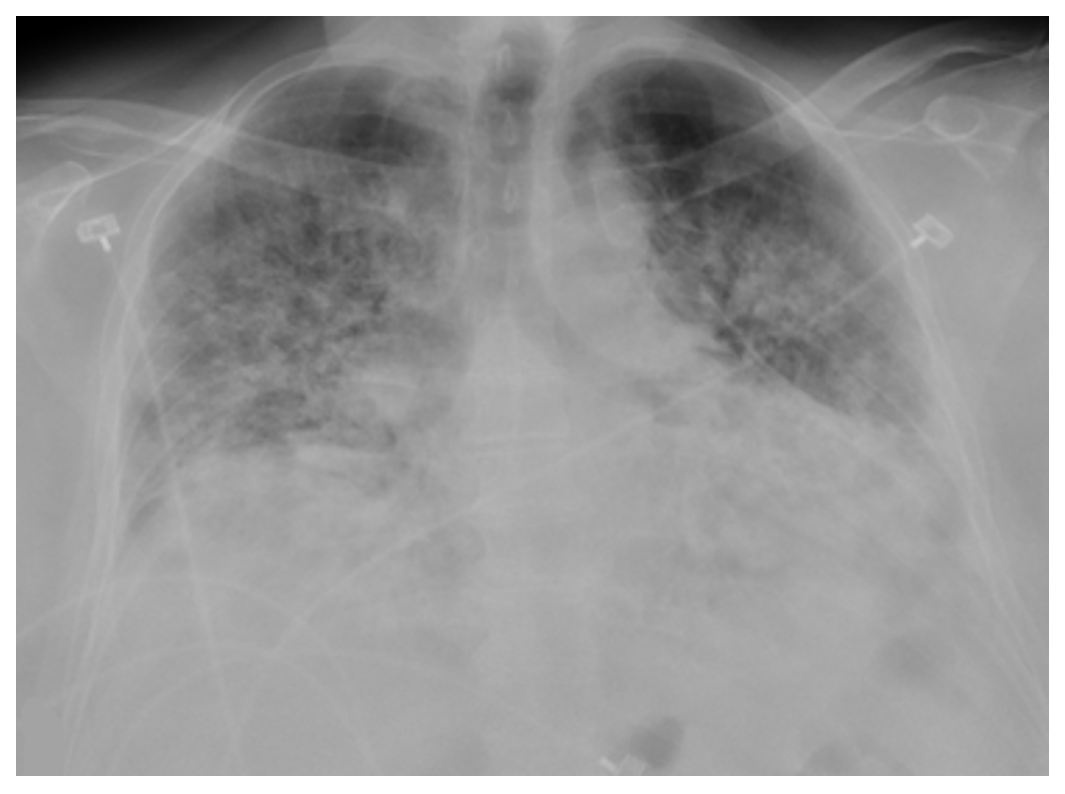 B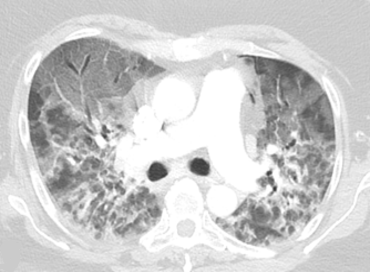 Figure 1 Severe coronavirus disease 2019 pneumonia. Portable chest X-ray and axial image from a computed tomography of the chest in a 52-yr-old female with a history of morbid obesity who was admitted for acute hypoxic respiratory failure secondary to severe acute respiratory syndrome coronavirus 2. A: Chest X-ray shows low lung volumes with diffuse bilateral alveolar and interstitial opacities; B: Chest computed tomography shows diffuse ground glass opacities anteriorly, typical of acute lung injury. The peribronchial and perilobular opacities posteriorly are typical of acute lung injury that has entered a healing phase. The patient subsequently expired.A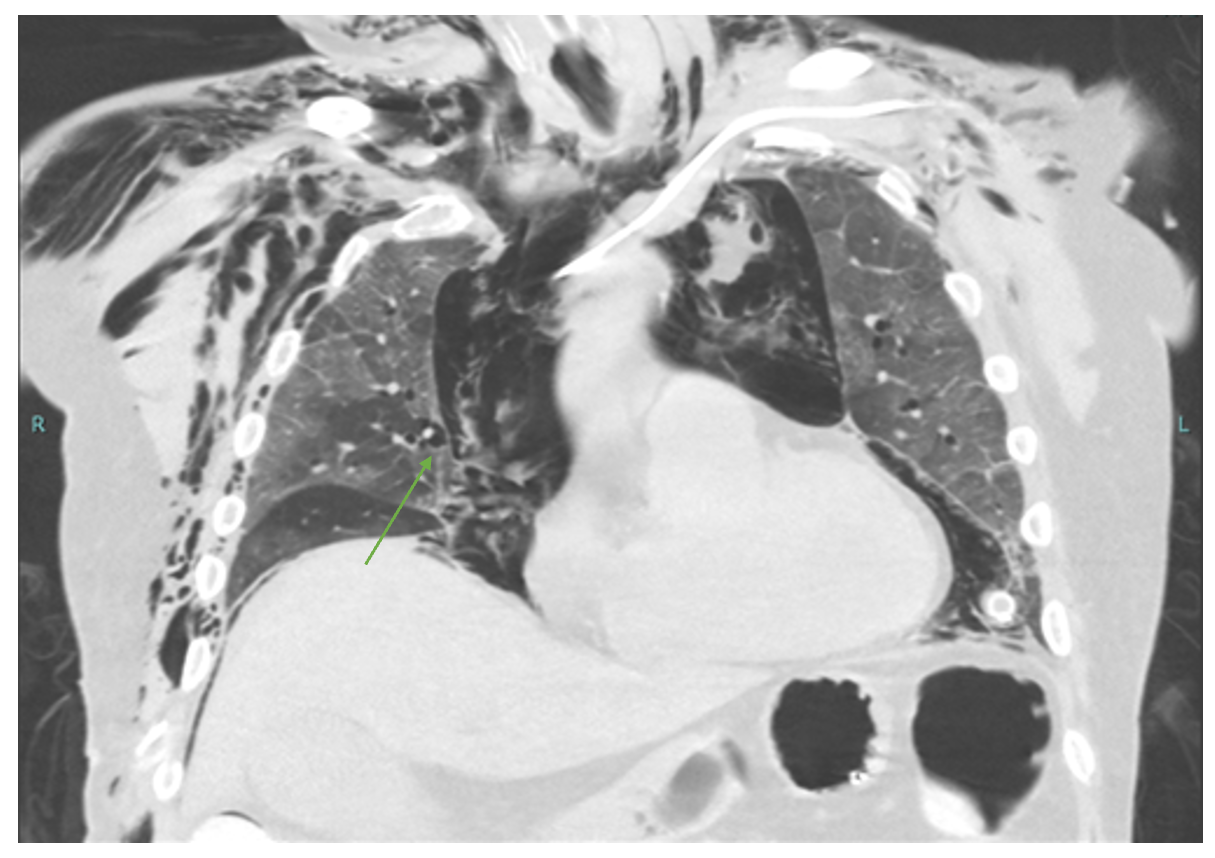 B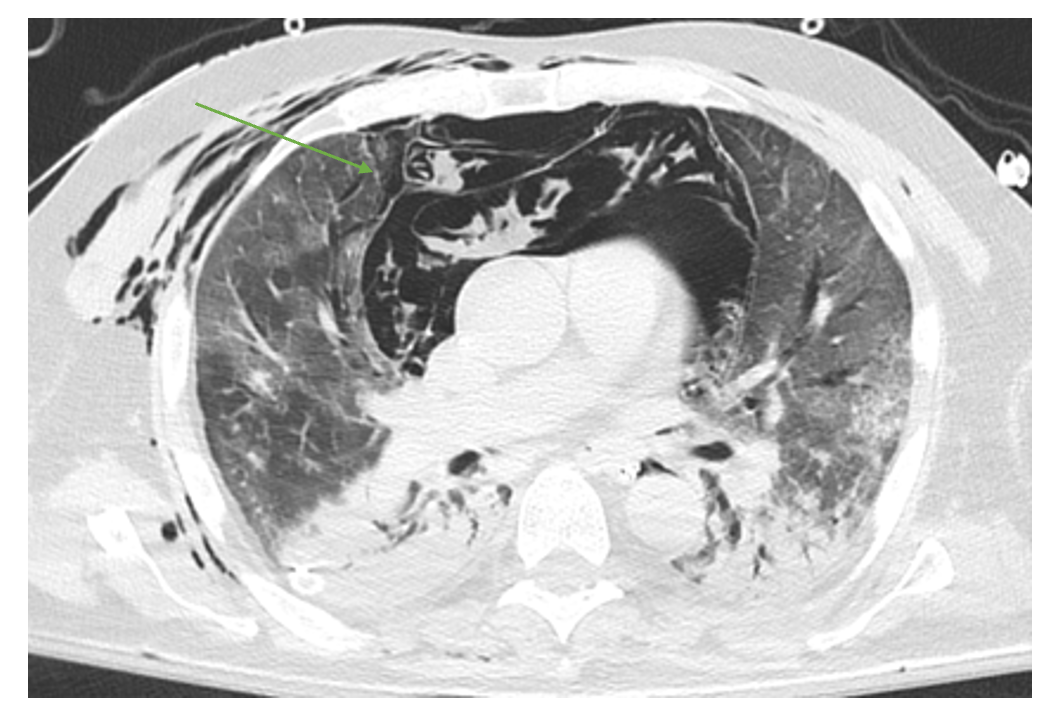 Figure 2: Barotrauma. A and B: Coronal (A) and axial (B) images from an unenhanced computed tomography of the chest of a 75-yr-old male with no significant past medical history, who was intubated for acute hypoxic respiratory failure secondary to coronavirus disease 2019 pneumonia. There are ground glass opacities anteriorly, as well as consolidations with air bronchograms posteriorly, a pattern typical for acute respiratory distress syndrome. There is a massive amount of air within the mediastinum resulting from alveolar rupture (Macklin effect). The arrow on image (A) points to interstitial emphysema, surrounding a pulmonary vein. The arrow on image (B) points to nonanatomic air within a pulmonary lobule, which may represent the initial barotrauma event. There is extensive soft tissue emphysema in the lower neck and lateral chest wall, as well as in the extraperitoneal space of the abdominal cavity. Bilateral thoracostomy tubes and a peripherally-inserted central catheter are in place. The patient could not be weaned from ventilation and subsequently expired.A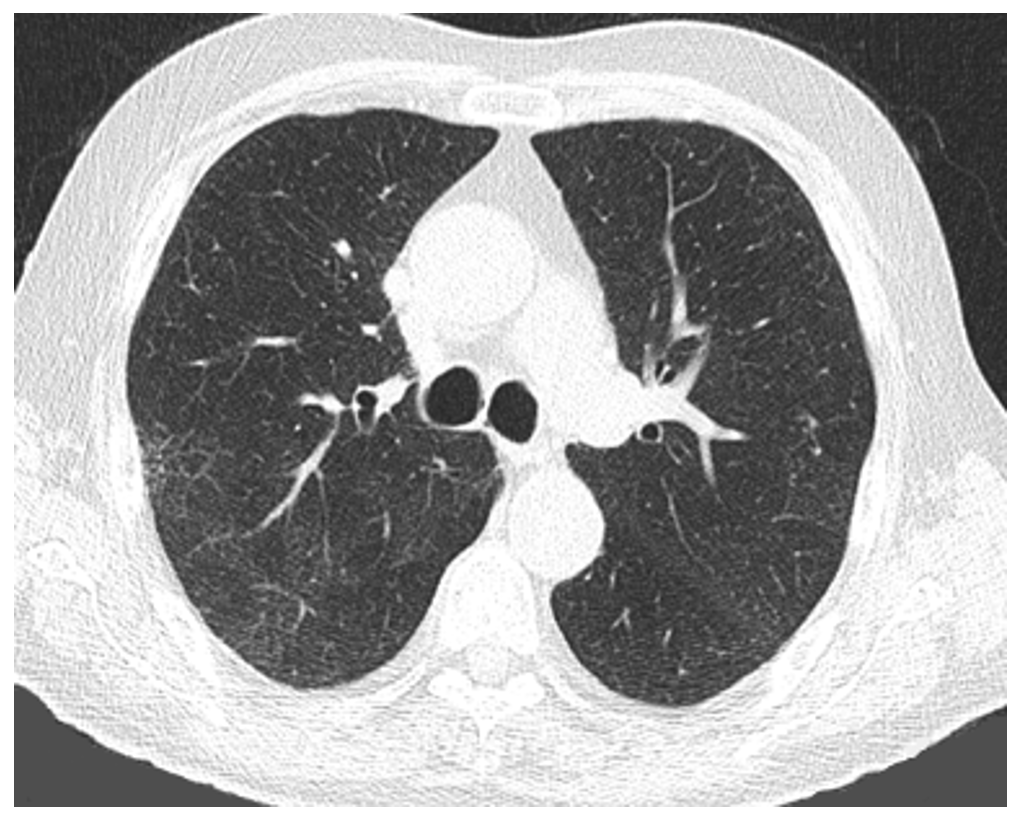 B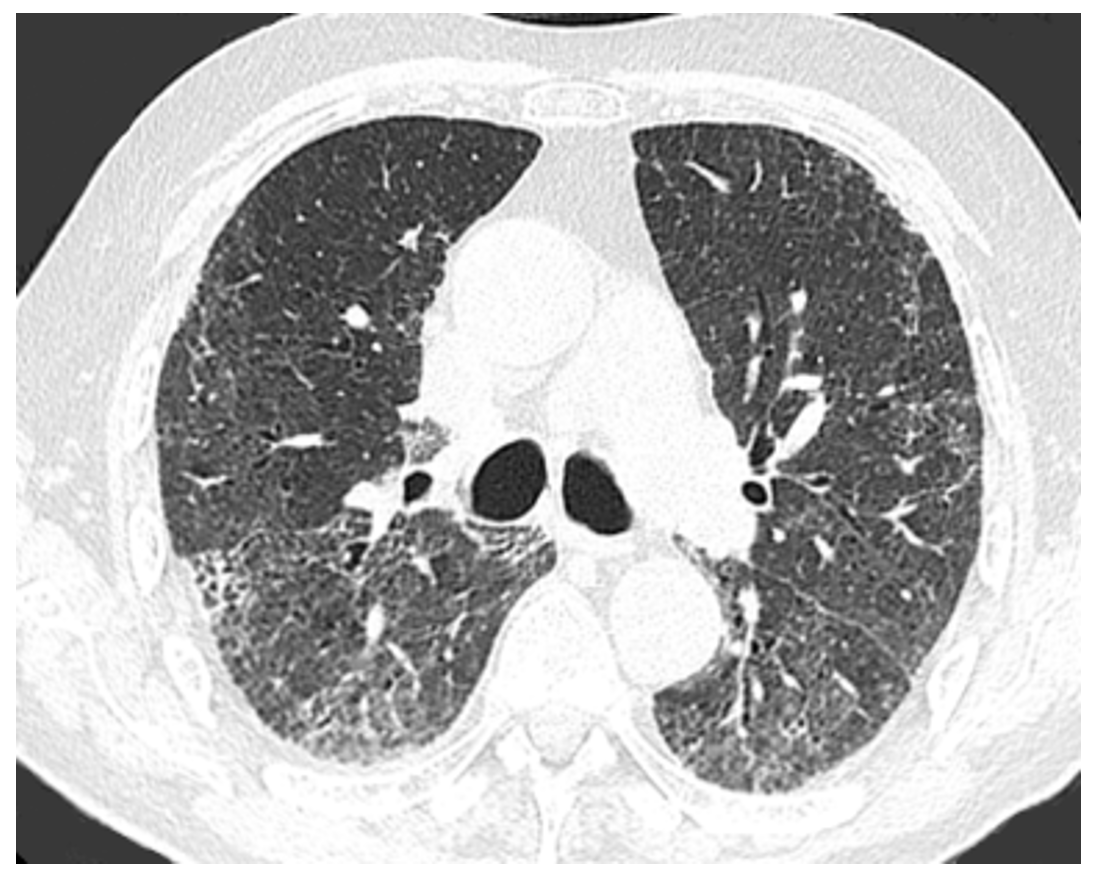 Figure 3 Pulmonary fibrosis. Axial images from computed tomographies of the chest performed 2 yr apart in an 83-yr-old male with a history of silicosis. A: In June 2018, there was mild lung hyperaeration with mild reticulation; B: In August 2020, 4 mo after recovering from coronavirus disease 2019 pneumonia, there is extensive fibrosis, with areas of honeycombing, traction bronchiectasis/bronchiolectasis and architectural distortion.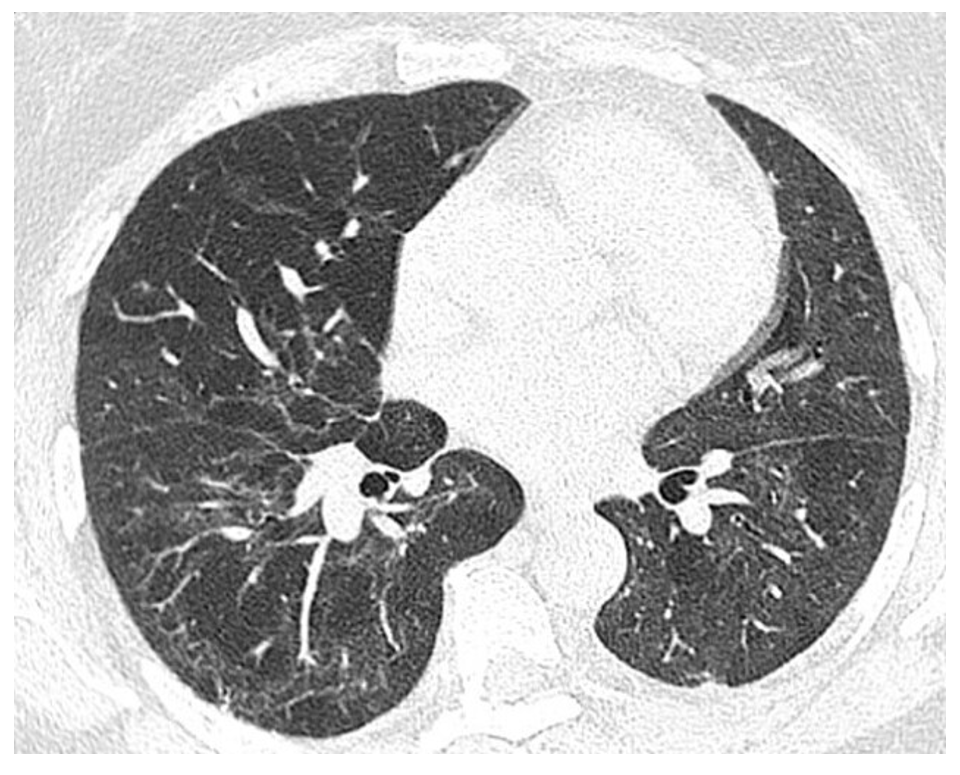 Figure 4 Non-specific interstitial pneumonia. Axial image from a computed tomography of the chest in a 59-yr-old female 6 mo after recovering from acute hypoxic respiratory failure secondary to coronavirus disease 2019. Mild fibrosis in a peribronchial distribution and subpleural sparing in the right lower lobe is in keeping with mild fibrotic non-specific interstitial pneumonia. There is also a mosaic pattern caused by obstructive small airways disease (confirmed on expiration views, not shown), with altered perfusion in the lungs.A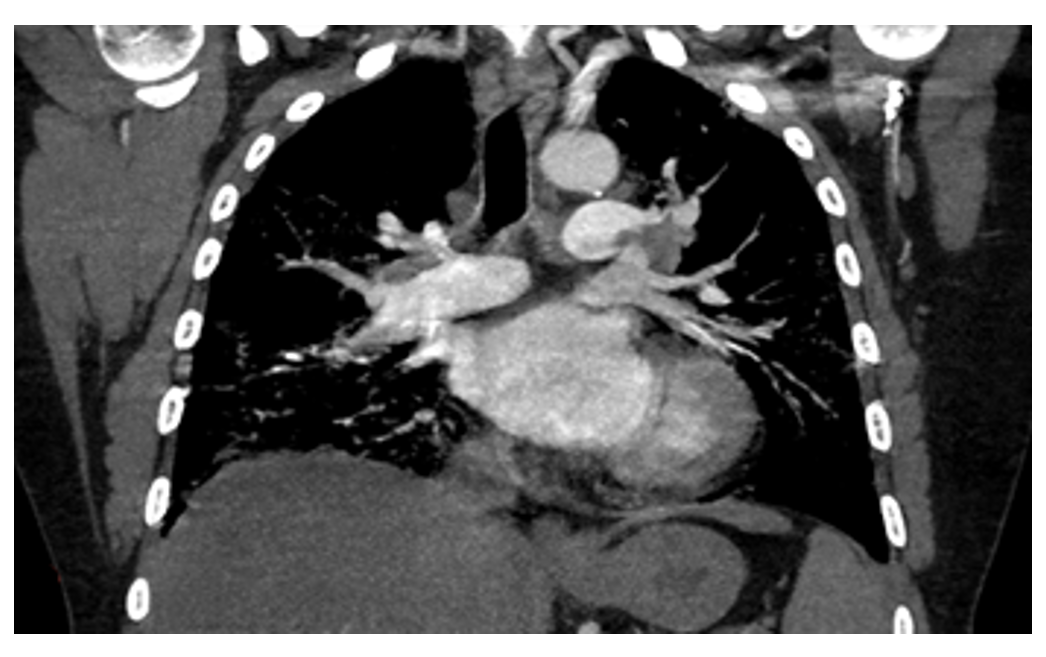 B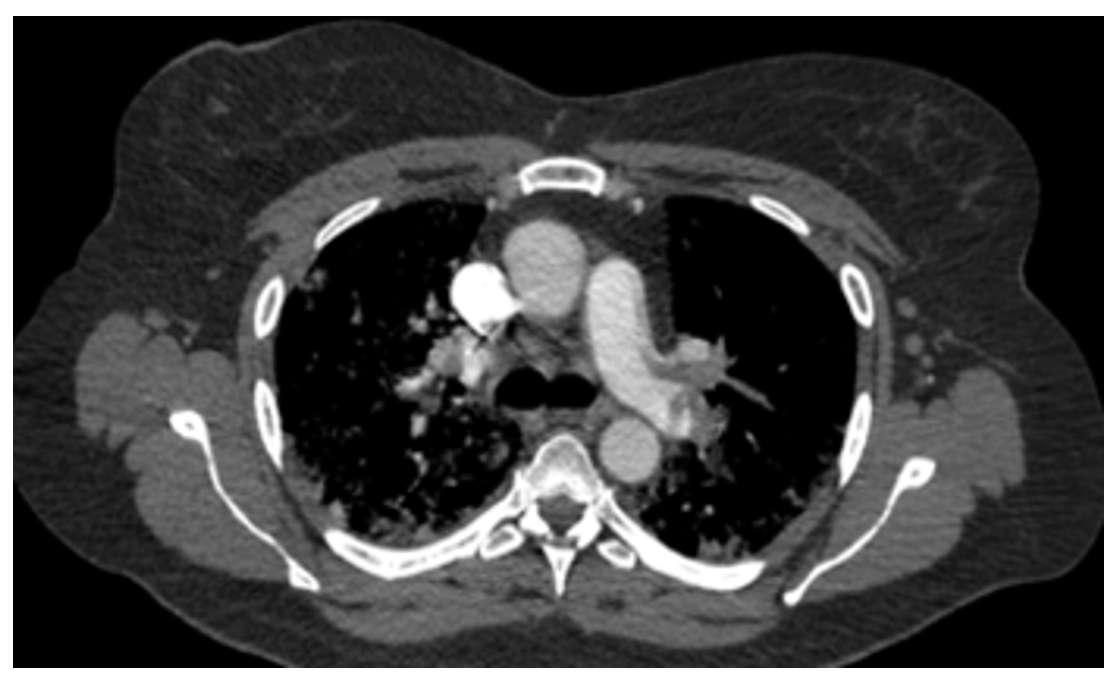 C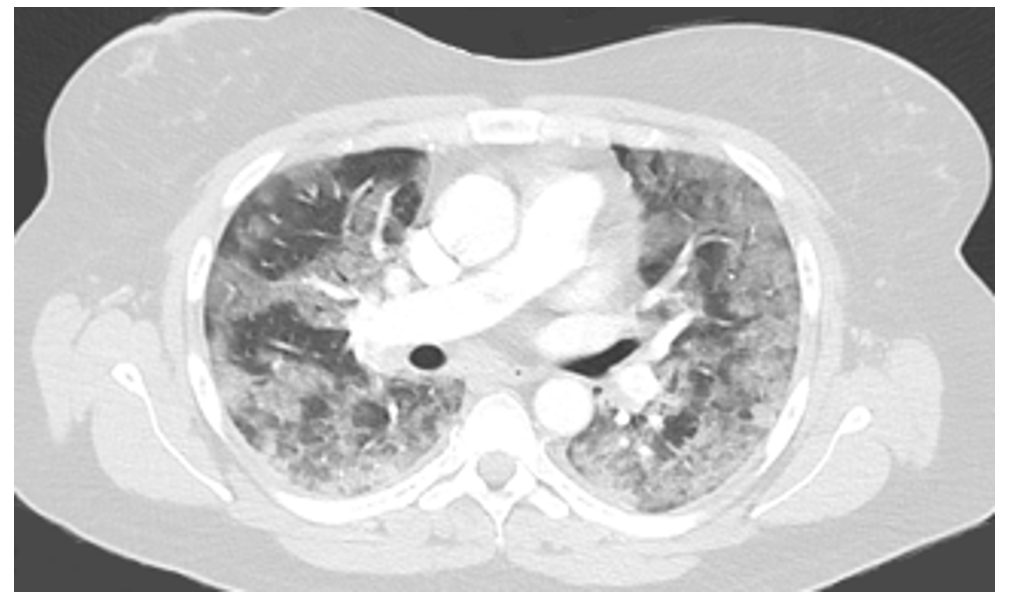 Figure 5 Pulmonary embolism. A-C: Coronal (A) and axial (B and C) images from a computed tomography angiography of the chest in a 53-year-old female with a history of chronic lymphocytic leukemia and asthma who was admitted for acute hypoxic respiratory failure secondary to coronavirus disease 2019 pneumonia, complicated by pulmonary emboli. A large filling defect is seen in the left pulmonary artery extending into lobar and segmental branches (A and B). Diffuse ground glass opacities are noted on the lungs bilaterally (C).A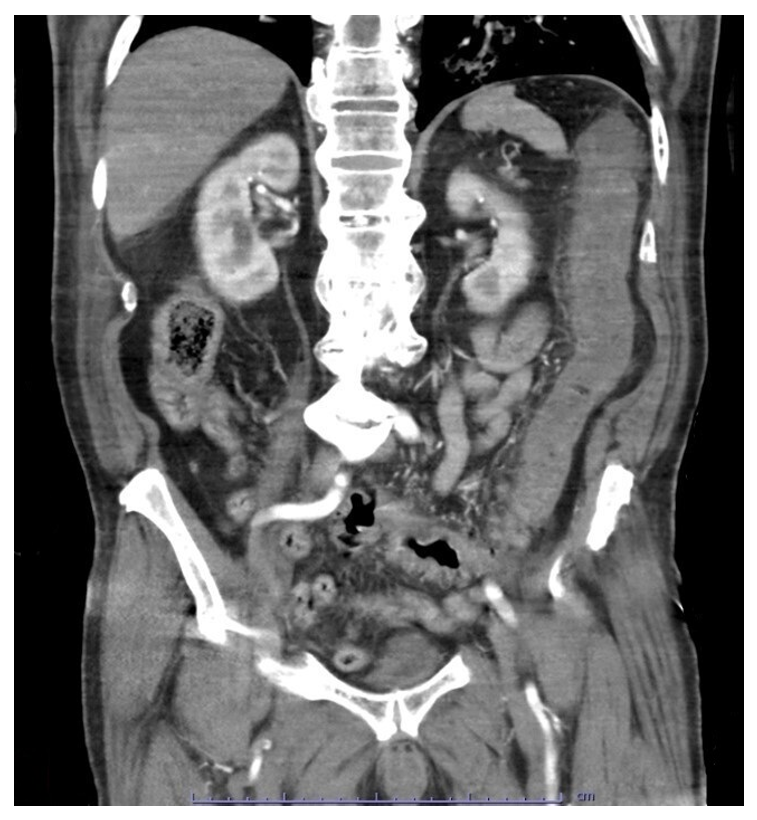 B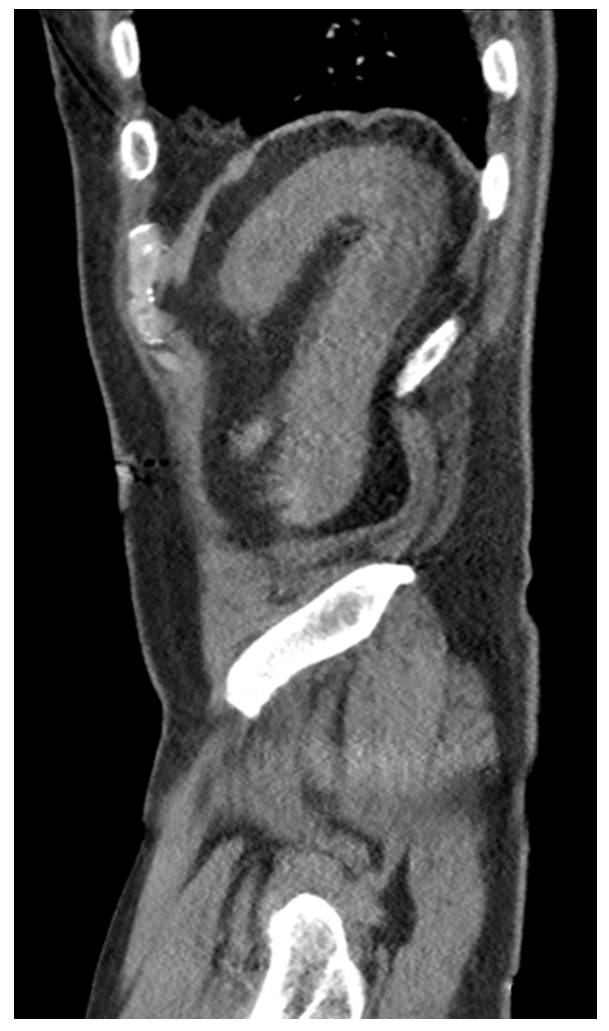 Figure 6 Acute ischemic colitis. A and B: Coronal (A) and sagittal (B) reconstructed images from a computed tomography angiogram of the abdomen and pelvis in an 80-yr-old male admitted for sepsis and lactic acidosis. There is bowel wall thickening and hypoenhancement involving the descending colon, with surrounding inflammatory changes. There is no evidence of pneumatosis coli, pneumoperitoneum or proximal vessel occlusion. Bilateral ground-glass opacities were visualized at the lung bases (not shown). The patient was positive for severe acute respiratory syndrome coronavirus 2.A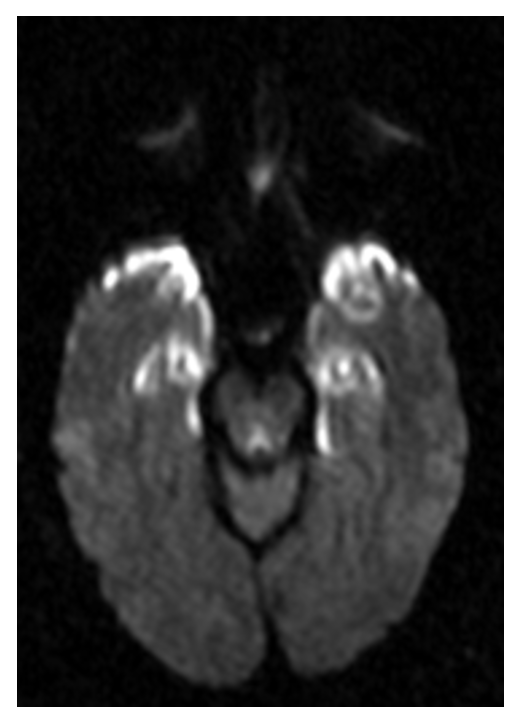 B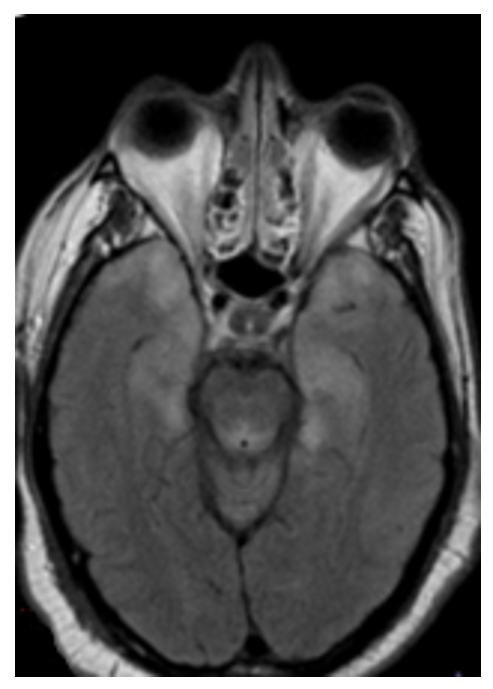 C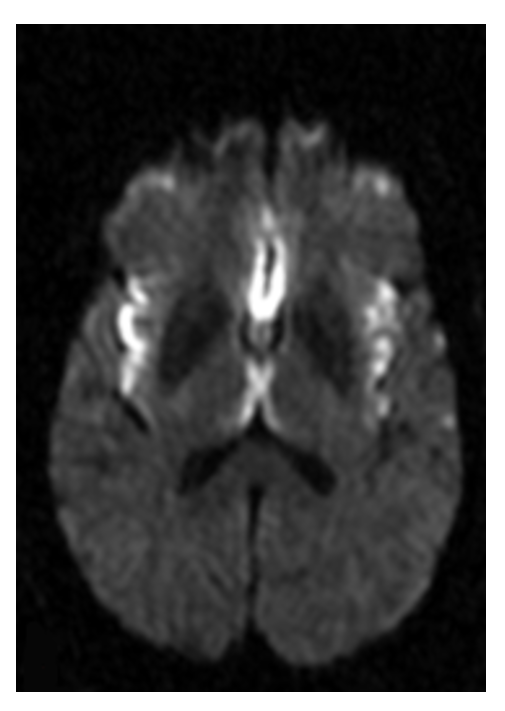 D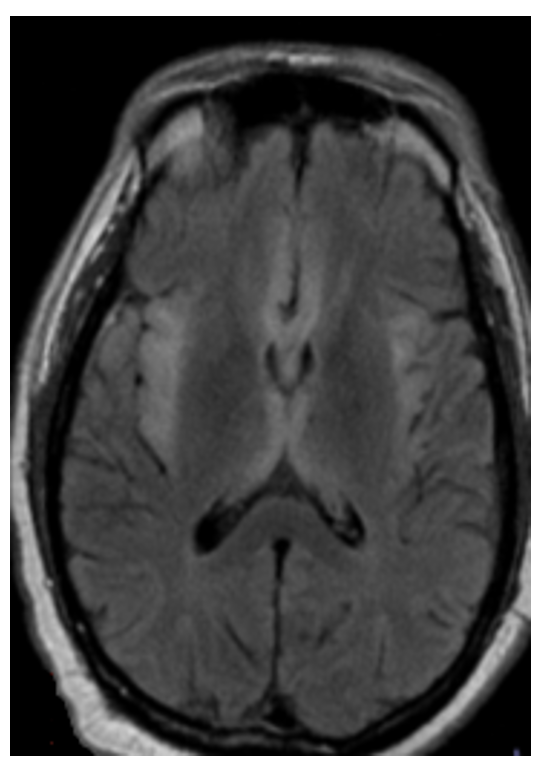 E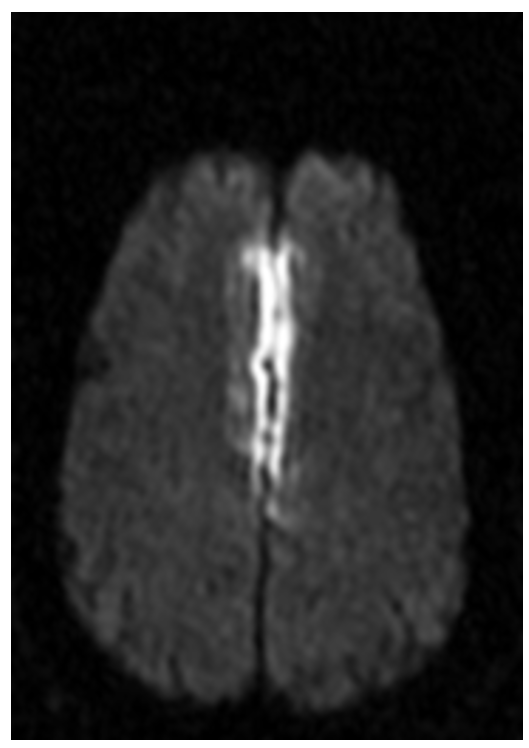 F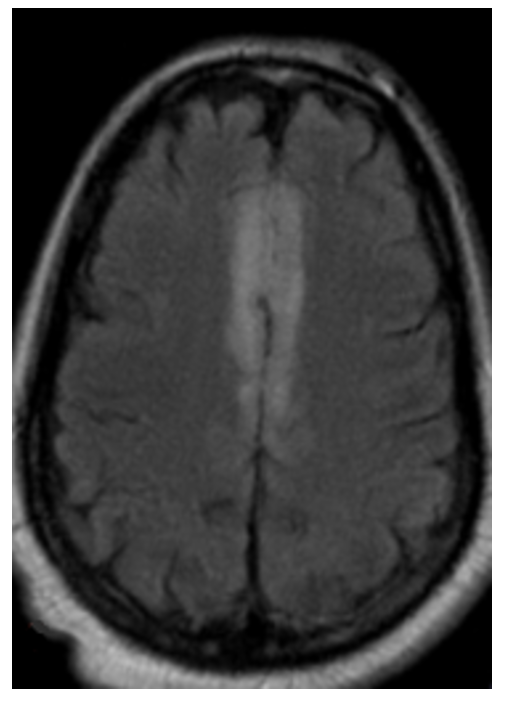 Figure 7 Encephalopathy. A-F: Axial DWI (A, C and E) and FLAIR (B, D and F) sequences from a brain MRI in a 49-year-old - male who was admitted for acute hypoxic respiratory failure secondary to severe acute respiratory syndrome coronavirus 2. A brain MRI was ordered 3d after presentation for progressive lethargy. There were multifocal symmetric areas of restricted diffusion and T2/FLAIR prolongation in bilateral mesial temporal lobes (A and B), insular cortex (C and D), and cingulate cortex (E and F). Cerebrospinal fluid analysis was negative. The patient’s mental status gradually returned to baseline after medical management. Findings were attributed to COVID-19 – related encephalopathy.A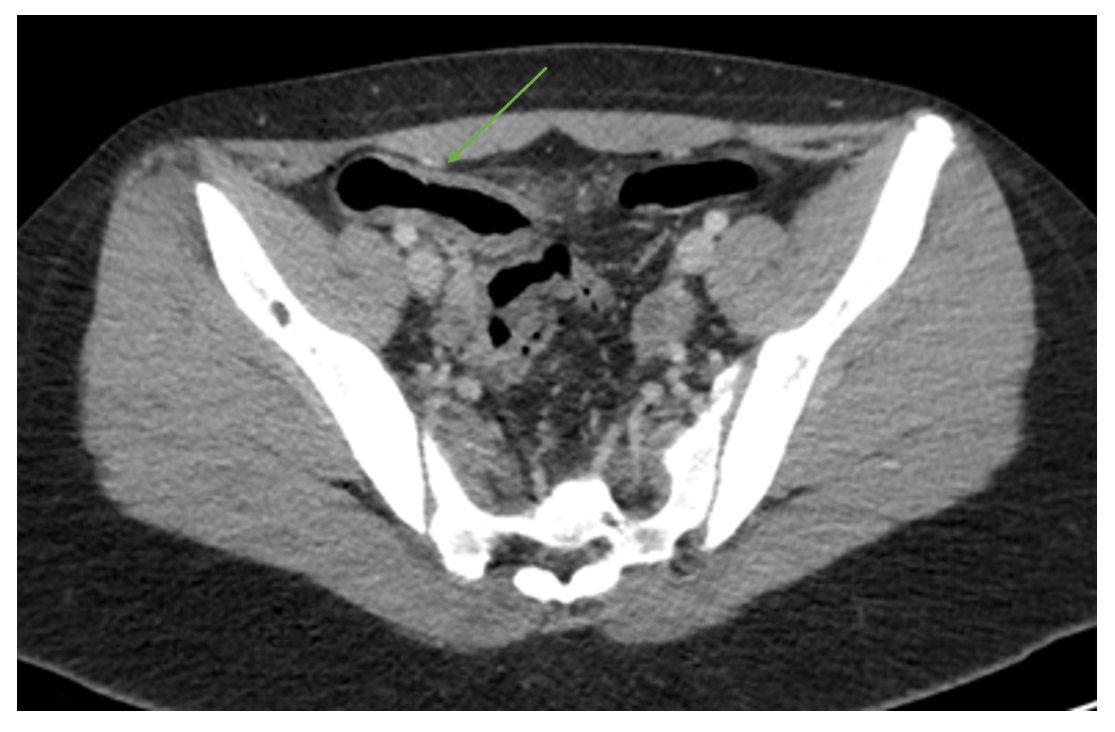 B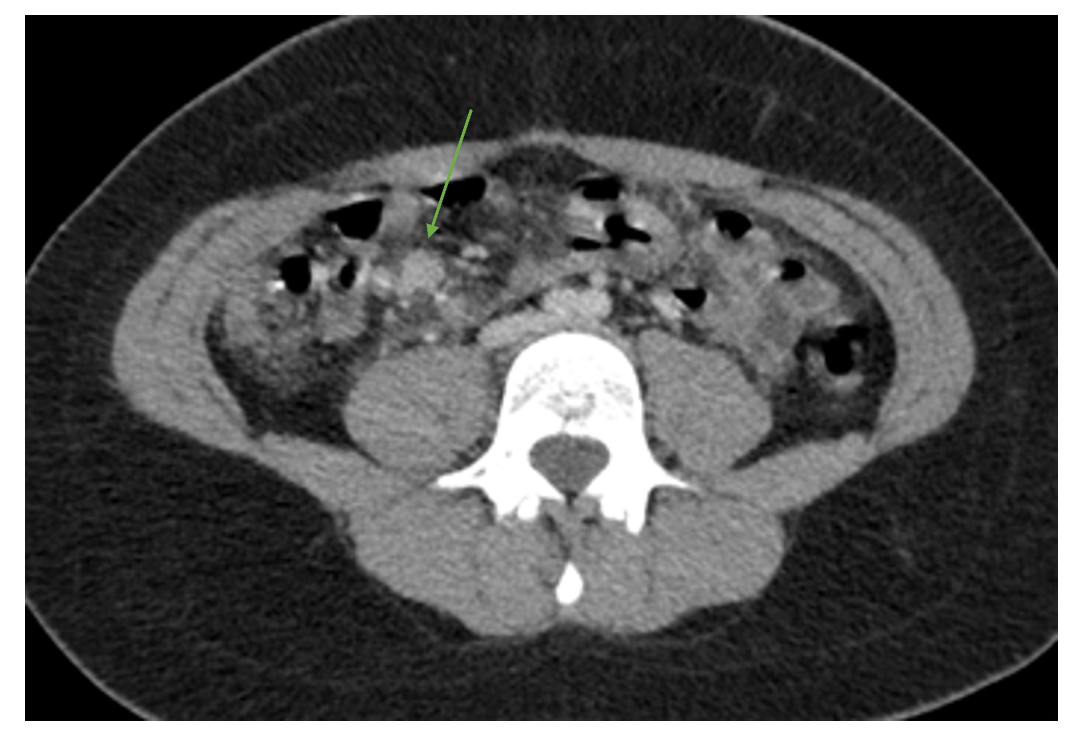 Figure 8 Terminal ileitis in the setting of multisystem inflammatory syndrome in a child. Axial images of a contrast-enhanced computed tomography of the abdomen and pelvis in a 13-yr-old female who presented with a 4d history of abdominal pain. A: There is wall thickening in the terminal ileum with adjacent fat stranding; B: Multiple reactive lymph nodes are seen in the right lower quadrant. Clinical and laboratory findings met criteria for multisystem inflammatory syndrome in children. Of note, the patient had tested positive for severe acute respiratory syndrome coronavirus-2 4 wk prior to presentation. The patient recovered after medical treatment including intravenous immunoglobulin, prednisone and dopamine.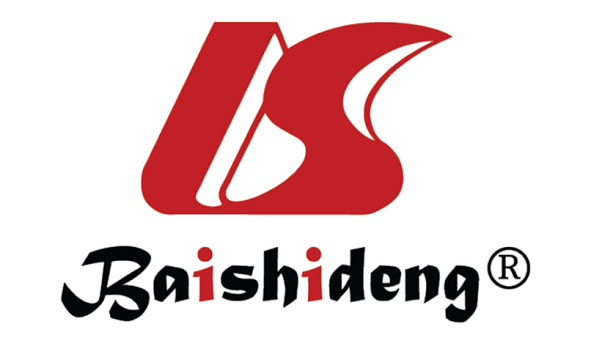 Published by Baishideng Publishing Group Inc7041 Koll Center Parkway, Suite 160, Pleasanton, CA 94566, USATelephone: +1-925-3991568E-mail: bpgoffice@wjgnet.comHelp Desk: https://www.f6publishing.com/helpdeskhttps://www.wjgnet.com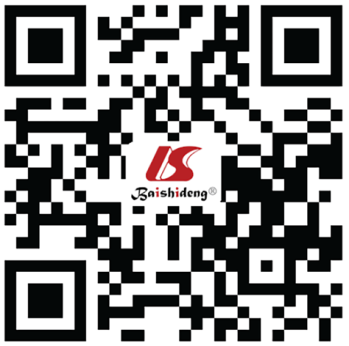 © 2021 Baishideng Publishing Group Inc. All rights reserved.